OBRAZAC  3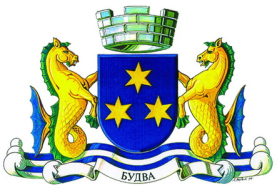 OPŠTINA BUDVABroj iz evidencije postupaka javnih nabavki: 01-2951/6Redni broj iz Plana javnih nabavki : 188                      Budva, 17.09.2019 .godineNa onovu člana 54 stav 1 Zakona o javnim nabavkama  („Službeni list CG“, br. 42/11, 57/14, 28/15 i 42/17) Opština Budva objavljuje na Portalu javnih nabavkiTENDERSKU DOKUMENTACIJUZA OTVORENI POSTUPAK JAVNE NABAVKE ZA VRŠENJE STRUČNOG NADZORA NAD IZVOĐENJEM RADOVA NA KOMUNALNOM OPREMANJU GRAĐEVINSKOG ZEMLJIŠTA-ZA ULICU S 44 FAZA II- PODLIČAKSADRŽAJ TENDERSKE DOKUMENTACIJEPOZIV ZA JAVNO NADMETANJE U OTVORENOM POSTUPKU JAVNE NABAVKE	3TEHNIČKE KARAKTERISTIKE ILI SPECIFIKACIJE PREDMETA JAVNE NABAVKE, ODNOSNO PREDMJER RADOVA	11IZJAVA NARUČIOCA DA ĆE UREDNO IZMIRIVATI OBAVEZE PREMA IZABRANOM PONUĐAČU	27IZJAVA NARUČIOCA (OVLAŠĆENO LICE, SLUŽBENIK ZA JAVNE NABAVKE I LICA KOJA SU UČESTVOVALA U PLANIRANJU JAVNE NABAVKE) O NEPOSTOJANJU SUKOBA INTERESA 	28IZJAVA NARUČIOCA (ČLANOVA KOMISIJE ZA OTVARANJE I VREDNOVANJE PONUDE I LICA KOJA SU UČESTVOVALA U PRIPREMANJU TENDERSKE DOKUMENTACIJE) O NEPOSTOJANJU SUKOBA INTERESA	29METODOLOGIJA NAČINA VREDNOVANJA PONUDA PO KRITERIJUMU I PODKRITERIJUMIMA	30OBRAZAC PONUDE SA OBRASCIMA KOJE PRIPREMA PONUĐAČ	31NASLOVNA STRANA PONUDE	32SADRŽAJ PONUDE	33PODACI O PONUDI I PONUĐAČU	34FINANSIJSKI DIO PONUDE	40IZJAVA O NEPOSTOJANJU SUKOBA INTERESA NA STRANI PONUĐAČA,PODNOSIOCA ZAJEDNIČKE PONUDE, PODIZVOĐAČA /PODUGOVARAČA	41DOKAZI O ISPUNJENOSTI OBAVEZNIH USLOVA ZA UČEŠĆE U POSTUPKU JAVNOG NADMETANJA	42DOKAZI O ISPUNJENOSTI USLOVA STRUČNO TEHNIČKE I KADROVSKE OSPOSOBLJENOSTI……………..43NACRT UGOVORA O JAVNOJ NABAVCI	46UPUTSTVO PONUĐAČIMA ZA SAČINJAVANJE I PODNOŠENJE PONUDE	52OVLAŠĆENJE ZA ZASTUPANJE I UČESTVOVANJE U POSTUPKU JAVNOG OTVARANJA PONUDA	57UPUTSTVO O PRAVNOM SREDSTVU	58POZIV ZA JAVNO NADMETANJE U OTVORENOM POSTUPKU JAVNE NABAVKEI   Podaci o naručiocuII Vrsta postupka- otvoreni postupakIII  Predmet javne nabavkeVrsta predmeta javne nabavke UslugeOpis predmeta javne nabavkePredmet javne nabavke je vršenje stručnog nadzora nad izvođenjem radova na komunalnom opremanju građevinskog zemljišta za ulicu S 44 faza II – Podličak. Stručni nadzor vršiti prema Zakonu o planiranju prostora i izgradnji objekata ("Sl. listu CG", br. 42/2011, 57/2014, 28/2015 i 42/2017) i Pravilnikom o načinu vršenja stručnog nadzora nad građenjem objekata (Sl. list CG br.18/18).  CPV- jedinstveni rječnik javnih nabavki IV  Zaključivanje okvirnog sporazumaZaključiće se okvirni sporazum: neV Način određivanja predmeta i procijenjena vrijednost javne nabavke:Procijenjena vrijednost predmeta nabavke bez zaključivanja okvirnog sporazumaPredmet javne nabavke se nabavlja: kao cjelina, procijenjene vrijednosti sa uračunatim PDV-om 15.000,00 €.VI Mogućnost podnošenja alternativnih ponuda neVII Uslovi za učešće u postupku javne nabavkea) Obavezni usloviU postupku javne nabavke može da učestvuje samo ponuđač koji:1) je upisan u registar kod organa nadležnog za registraciju privrednih subjekata;2) je uredno izvršio sve obaveze po osnovu poreza i doprinosa u skladu sa zakonom, odnosno propisima države u kojoj ima sjedište;3) dokaže da on odnosno njegov zakonski zastupnik nije pravosnažno osuđivan za neko od krivičnih djela organizovanog kriminala sa elementima korupcije, pranja novca i prevare; 4) ima dozvolu, licencu, odobrenje ili drugi akt za obavljanje djelatnosti koja je predmet javne nabavke, ukoliko je propisan posebnim zakonom.Dokazivanje ispunjenosti obaveznih uslovaIspunjenost obaveznih uslova dokazuje se dostavljanjem:1) dokaza o registraciji kod organa nadležnog za registraciju privrednih subjekata sa podacima o ovlašćenim licima ponuđača;2) dokaza izdatog od organa nadležnog za poslove poreza da su uredno prijavljene, obračunate i izvršene sve obaveze po osnovu poreza i doprinosa do 90 dana prije dana javnog otvaranja ponuda, u skladu sa propisima Crne Gore, odnosno propisima države u kojoj ponuđač ima sjedište;3) dokaza nadležnog organa izdatog na osnovu kaznene evidencije, koji ne smije biti stariji od šest mjeseci do dana javnog otvaranja ponuda;4) ima dozvolu, licencu, odobrenje ili drugi akt za obavljanje djelatnosti koja je predmet javne nabavke, ukoliko je propisan posebnim zakonom i to:b) Fakultativni uslovib1) ekonomsko-finansijska sposobnostNe zahtjeva se.b2) Stručno-tehnička i kadrovska osposobljenostIspunjenost uslova stručno tehničke i kadrovske osposobljenosti u postupku javne nabavke usluga dokazuje se dostavljanjem sljedećih dokaza:- izjave o obrazovnim i profesionalnim kvalifikacijama ponuđača, odnosno kvalifikacijama rukovodećih lica i naročito kvalifikacijama lica koja su odgovorna za pružanje konkretnih usluga.- izjave o namjeri i predmetu podugovaranja, sa spiskom podugovarača, odnosno podizvođača sa bližim podacima (naziv, adresa, procentualno učešće i sl.).VIII  Rok važenja ponudePeriod važenja ponude je 60 dana od dana javnog otvaranja ponuda.IX Garancija ponude daPonuđač je dužan dostaviti bezuslovnu i na prvi poziv naplativu garanciju ponude u iznosu od 2 % procijenjene vrijednosti javne nabavke, kao garanciju ostajanja u obavezi prema ponudi u periodu važenja ponude i 7 (sedam) dana nakon isteka važenja ponude.X  Rok i mjesto izvršenja ugovoraa)Rok izvršenja ugovora je 90 dana od dana uvođenja u posao. b) Mjesto izvršenja ugovora je teritorija opštine Budva.  XI Jezik ponude: crnogorski jezik i drugi jezik koji je u službenoj upotrebi u Crnoj Gori,u skladu sa Ustavom i zakonomXII  Kriterijum za izbor najpovoljnije ponude:ekonomski najpovoljnija ponudanajniža ponuđena cijena 80 kvalitet 20 						Ukupan broj bodova  	  100	XIII Vrijeme i mjesto podnošenja ponuda i javnog otvaranja ponudaPonude se predaju  radnim danima od 10:00 do 12:00 sati, zaključno sa danom 11.10.2019 godine do 9:30 sati.Ponude se mogu predati:neposrednom predajom na arhivi naručioca na adresi Opština Budva, ulica Trg Sunca  br.3.preporučenom pošiljkom sa povratnicom na adresi Opština Budva, ulica Trg Sunca  br.3.Zbog hitnosti predmetne nabavke koja se odnosi na nabavku usluga stručnog nadzora, u skladu sa odredbama utvrdjenim u članu 90 ZJN,  rok  za podnošenje ponuda  u otvorenom postupke javne nabavke odredjen je  u kraćem trajanju,  ali ne kraćem od 22 dana od dana objavljivanja  tenderske dokumentacije  na portalu javnih nabavki.  Razlozi za skraćenenje roka opredijeljeni su razlozima hitnosti sprovođenja i okončanja postupka za navedene radove za koje ponuđač bira stručni nadzor.Naime, razlog hitnosti je ugroženost stambenih objekata koji se nalaze uz dio ulice faza I i u dijelu još neizgrađenog dijela ulice – faza II zbog povećanog obima padavina u jesenjem i zimskom periodu, opasnosti od poplava i ugroženosti dijela objekta i dijela ulice S 44 faza I. U jesenjem i zimskom periodu kada su padavine obilnije dio kanala kojim je obezbijeđen bujični potok bude zatrpan zemljanim nanosima sa dijela koji je neuređen. Kako je Opština Budva kao investitor dijela faze I ulice S 44 uložila značajan sredstva na izgradnji smatramo da je u interesu da se navedeni postupak završi po skraćenom postupku od 22 dana kako bi se radovi na komunalnom opremanju građevinskog zemljišta započeli prije početka kišne sezone.   Javno otvaranje ponuda, kome mogu prisustvovati ovlašćeni predstavnici ponuđača sa priloženim punomoćjem potpisanim od strane ovlašćenog lica, održaće se dana  11.10.2019. godine u 10:00 sati, u prostorijama  Opštine Budva,  kancelarija 45  ulica Trg Sunca br.3.XIV Rok za donošenje odluke o izboru najpovoljnije ponude Odluka o izboru najpovoljnije ponude donijeće se u roku od 30 dana od dana javnog otvaranja ponuda.XV Drugi podaci i uslovi od značaja za sprovodjenje postupka javne nabavkeUslovi od značaja za sačinjavanje ponudeRok i način plaćanja:Način plaćanja: Virmanski po ovjerenim privremenim mjesečnim situacijama i okončanoj situaciji, na način što se 80% ugovorene cijene plaća po jednakim privremenim situacijama, a 20% ugovorene cijene se plaća po okončanoj situaciji.  Rok plaćanja: u roku od 30 dana od dana dostavljanja ovjerene privremene odnosno konačne situacije.Podaci o izvođenju radova: Ugovoreni rok za vršenje nadzora je 90 dana u skladu sa rokom za izvođenje radova koji su predmet nadzora a koji je definisan 90 dana od dana uvođenja izvođača radova u posao.Obaveza imenovanja U skladu sa članom 124 stav 3 Zakona o planiranju prostora i izgradnji objekata, ponuđač je dužan da imenuje revizora koji će rukovoditi stručnim nadzorom nad građenjem cjelokupnog objekta, i revizore zadužene za posebnu vrtsu radova, i to:  revizora za građevinske radove, hidrotehničke radove i elektrotehničke radove.U skladu sa Zakonom o državnom premjeru i katastru, ponuđač je dužan da imenuje ovlašćeno lice koje će vršiti nadzor nad izvođenjem geodetskih radova.Podaci o licima iz prethodna dva stava upisuju se u izjavi o obrazovnim i profesionalnim kvalifikacijama ponuđača, odnosno kvalifikacijama rukovodećih lica i naročito kvalifikacijama lica koja su odgovorna za pružanje konkretnih usluga.Garancija za dobro izvršenje ugovoraPonuđač čija ponuda bude izabrana kao najpovoljnija (u daljem tekstu: Izvršilac usluga) dužan je da prije zaključenja ugovora o javnoj nabavci preda Naručiocu neopozivu i bezuslovno plativu na prvi poziv garanciju za dobro izvršenje ugovora na iznos od 5% ugovorene vrijednosti, kojom bezuslovno i neopozivo garantuje potpuno i kvalitetno izvršenje ugovorenih obaveza.Garancija za dobro izvršenje ugovora treba da važi sedam dana duže od ponuđenog roka izvršenja ugovora  tj. od roka iz tačke X Poziva za javno nadmetanje. U slučaju prekoračenja roka iz prethodnog stava, Izvršilac usluga dužan je da, na zahtjev Naručioca, prije isteka roka važenja, produži garanciju za dobro izvršenje ugovora.Garancija za dobro izvršenje ugovora biće sastavni dio Ugovora.Ako Izvršilac usluga ne preda naručiocu garanciju za dobro izvršenje ugovora prije zaključenja ugovora, smatra se da je odustao od ponude.U slučaju iz prethodnog stava Naručilac će aktivirati garanciju ponude.Ako Izvršilac usluga ne produži važenje garancije za dobro izvršenje ugovora, Naručilac će aktivirati ovu garanciju. Polisa osiguranja od profesionalne odgovornosti U skladu sa članom 131 stav 1 Zakona o planiranju prostora i izugradnji objekata (“Službeni list Crne Gore broj 064/17 i 44/2018“) i Uredbom o minimalnoj sumi osiguranja od profesionalne odgovornosti u oblasti izgradnje objekata (“Službeni list Crne Gore”, br.068/17 ), Izvršilac je dužan je da prije početka vršenja ugovorenih usluga zaključi ugovor o osiguranju od profesionalne odgovornosti  za štetu koja može da nastane Naručiocu i trećim licima od vršenja ugovorenih usluga i da Naručiocu preda polisu osiguranja od profesionalne odgovornosti na iznos od 200.000,00 eura, sa rokom važenja od dana početka izvršenja ugovora do primopredaje radova.U polisi osiguranja od profesionalne odgovornosti mora da se navede da se odnosi na predmetnu javnu nabavki broj 01-2951/6 od 17.09.2019. godine vrši poslove stalnog stručnog nadzora nad izvođenjem radova na komunalnom opremanju građevinskog zemljišta- ulica S 44 faza II Podličak i da pokriva rizik odgovornosti za štetu prouzrokovanu licima, za štetu na objektima i za finansijski gubitak.Obaveze naručioca Naručilac je dužan da:blagovremeno, pisanim putem, obavijesti Izvršioca usluga o danu početka izvođenja pripremnih radova na komunalnom opremanju građevinskog zemljišta – II faza,  a najkasnije tri dana prije početka izvođenja ovih radova;preda Izvršiocu usluga dokumentaciju potrebnu za vršenje stručnog nadzora: tehničku           dokumentaciju po kojoj će se izvoditi radovi, kopiju ugovora o gradjenju i prijavu           gradnjeodredi lice za komunikaciju sa Izvršiocem usluga;razmotri izvještaje o vršenju stručnog nadzora i preduzme potrebne mjere;blagovremeno, a najkasnije u roku od sedam dana, ovjeri dostavljene privremene      situacije i okončanu situaciju i po istim izvrši plaćanje u ugovorenom roku.Obaveze izvršiocaIzvršilac je dužan da:ugovorene usluge vrši stalno (svakodnevno) u odnosu na vrstu radova koji se izvode i      da blagovremeno reaguje na sve zahtjeve izvođača radova;ugovorene usluge vrši u obimu i na način koji je ponudio u finansijskom dijelu      ponude, u skladu sa tehničkom specifikacijom iz tenderske dokumentacije; ugovorene usluge vrši preko imenovanih revizora i ovlašćenih lica, a da u slučaju      njihove spriječenosti da vrše stručni nadzor zbog bolesti, prestanka radnog odnosa ili      oduzimanja licence ili ovlašćenja, odmah imenuje drugog revizora odnosno ovlašćeno       lice i o tome obavijesti naručioca;odredi lice za komunikaciju sa Naručiocem;dostavlja naručiocu pisane izveštaje za svakih 7 dana o izvršenju radova, kao i       posebne izveštaje na zahtjev naručioca.   U okviru poslova stručnog nadzora Izvršilac usluga dužan je da naročito  vrši:kontrolu izvođenja radova prema revidovanom glavnom projektu, zakonu i posebnim propisima;kontrolu usklađenosti radova;naloži izvođaču radova da otkloni utvrđene nedostatke u roku koji mu odredi;dužan je da građenje objekta suprotno revidovanom glavnom projektu, zakonu i       posebnim propisima, ako se ne otklone u roku koji je odredio izvođaču, bez odlaganja      prijavi nadležnom inspekcijskom organu;izvrši provjeru kvaliteta izvođenja radova;kontrolu kvaliteta materijala, instalacija i uređaja koji se ugrađuju;provjeru da li materijali, instalacije i uređaji koji se ugrađuju imaju propisanu      dokumentaciju neophodnu za njihovo stavljanje u upotrebu;redovno praćenje dinamike izvođenja radova i poštovanje ugovorenih rokova;kontrolu primjene mjera koje je naložio izvođaču radova da preduzme u cilju      otklanjanja nedostataka pri izvođenju radova;kontrolu radova koji se nakon zatvaranja, odnosno pokrivanja ne mogu kontrolisati;kontrolu primjene mjera za zaštitu životne sredine;definisanje faza za koje je neophodno sačiniti izvještaj; davanje tehnoloških i organizacionih upustava izvođaču radova i rješavanje drugih      pitanja u vezi građenja objekta; saradnju sa projektantom radi obezbjeđenja detalja za nesmetano izvođenje radova;rješavanje drugih pitanja u vezi građenja objekta.Izvršilac usluga  dužan je da obezbijedi da Izvođač radova:izvodi radove u skladu sa revidovanim glavnim projektom;vrši obilježavanje regulacionih i građevinskih linija, nivelacionih kota objekta, odnosno trase na terenu, u skladu sa revidovanim glavnim projektom;na gradilištu posjeduje primjerak glavnog projekta u analognoj formi ovjeren od strane projektanta i revidenta, štambiljom na kojem je upisan broj, datum i potpis i pečatom na svakom listu glavnog projekta;organizuje gradilište na način kojim će se obezbijediti pristup lokaciji, nesmetani saobraćaj i zaštita okoline za vrijeme trajanja građenja;zaštiti stabla, živu ogradu i ostale zasade, koji se na osnovu posebnih propisa moraju čuvati i zaštititi tokom izvođenja građevinskih radova;obezbijedi sigurnost objekta, zaštitu i zdravlje na radu zaposlenih i zaštitu okoline (susjednih objekata i infrastrukture);obezbijedi dokaz o kvalitetu izvedenih radova, odnosno ugrađenih građevinskih proizvoda, instalacija i opreme, izdat od strane ovlašćenog lica;vodi građevinski dnevnik i građevinsku knjigu;obezbijedi mjerenja i geodetsko osmatranje ponašanja tla i objekta u toku građenja;obrađuje građevinski otpad nastao tokom građenja na gradilištu u skladu sa planom upravljanja građevinskim otpadom, sačinjenim u skladu sa posebnim propisima, iukloni objekte privremenog karaktera koji su služili za izvođenje radova na gradilištu u roku od 30 dana od dana završetka radova.Izvršilac usluga je dužan da o svom trošku:obezbijedi lična sredstva zaštite na radu za sve svoje radnike angažovane na poslu iz ovog ugovora;izvrši osiguranje svih radnika na ovom poslu protiv nesrećnih slučajeva od odredjenog Zavoda, a u skladu sa svojim normativnim aktima;potreban materijal i opremu za nesmetano i brzo obavljanje poslova;obezbijedi prevoz svojih radnika angažovanih na ovom poslu kako bi se stručni nadzor odvijao   bez smetnji.Izvršilac usluga je dužan da nakon završetka radova na komunalnom opremanju građevinskog zemljišta za ulicu S 44 faza II – Podličak izvrši sve poslove potrebne za primopredaju izvršenih radova između  Izvodjača radova i Naručioca.IZVRŠILAC je dužan da prije početka vršenja stručnog nadzora NARUČIOCU dostavi Rješenje o imenovanju ovlašćenih revizora u skladu sa Zakonom o planiranju prostora i izgradnji objekata. Izvršilac je dužan da imenovanje ovlašćenih inženjera izvrši u skladu sa Izjavom o obrazovnim i profesionalnim kvalifikacijama ponuđača, kvalifikacijama rukovodećih lica i posebno kvalifikacijama lica koja su odgovorna za izvođenje konkretnih usluga,  dostavljenih Ponudom. Do promjene ovlašćenog revizora u odnosu na imenovanje dostavljeno u ponudi može doći samo za slučaj nastupanja okolnosti na koje IZVRŠILAC nije mogao da utiče i uz saglasnost NARUČIOCA.Predložena zamjena ovlašćenog revizora mora da ispunjava minimum kvalifikacija inženjera koji se zamjenjuje.Ako IZVRŠILAC ne imenuje ovlašćene revizore u skladu sa zahtjevima iz prethodna tri  stava, Naručilac će aktivirati garanciju za dobro izvršenje ugovora i jednostrano raskinuti ugovor.Jednostrani raskid ugovoraNaručilac će jednostrano raskinuti ugovor, ako Izvršilac ne vrši stručni nadzor svakodnevno preko imenovanih revizora i ovlašćenih lica u obimu i na način koji je ponudio u finansijskom dijelu ponude, u skladu sa tehničkom specifikacijom iz tenderske dokumentacije.U slučaju raskida ugovora iz prethodnog stava, Naručilac će o tome pisanim putem obavijestiti Izvršioca i aktivirati garanciju za dobro izvršenje ugovora i polisu osiguranja od profesionalne odgovornosti.Izvršilac ima pravo da jednostrano raskine ugovor, ako naručilac neopravdano ne ovjeri dostavljenu privremenu situaciju ili okončanu situaciju ili ne izvrši plaćanje po istim u roku od 30 dana od ugovorenog roka plaćanja.O jednostranom raskidu ugovora Izvršilac je dužan da obavijesti Naručioca i Izvođača radova, najkasnije osam dana prije dana prestanka vršenja stručnog nadzora.Sporazumni raskid ugovoraNaručilac i Izvršilac usluga će sporazumno raskinuti ugovor, ako dođe do trajne obustave ili zabrane izvođenja radova na komunalnom opremanju građevinskog zemljišta za ulicu S 44 faza II – Podličak. U slučaju iz prethodnog stava, Naručilac će odmah vratiti Izvršiocu usluga garanciju za dobro izvršenje ugovora i polisu osiguranja od profesionalne odgovornosti.U slučaju jednostranog ili sporazumnog raskida ugovora, Izvršilac usluga je dužan da sačini izvještaj o izvršenom stručnom nadzoru do dana raskida ugovora i da u građevinski dnevnik upiše konstataciju kada je prestao da vrši stručni nadzor. Izvršilac je dužan da nakon raskida ugovora vrati naručiocu svu preuzetu dokumentaciju (tehničku dokumentaciju po kojoj će se izvoditi radovi, kopiju ugovora o gradjenju i prijavu gradnje).Produžetak roka izvršenja ugovoraAko se usluge stručnog nadzora ne mogu završiti u ugovorenom roku zbog prekoračenja roka izvođenja radova na građenju objekta, koji nijesu rezultat krivice Izvršioca usluga, ili zbog neriješenih imovinskih odnosa ili privremene obustave radova na građenju objekta od strane nadležnog organa, Izvršilac je dužan da nastavi sa vršenjem stručnog nadzora sve do završetka svih ugovorenih radova.U slučaju iz prethodnog stava Naručilac je dužan da Izvršiocu usluga nadoknadi troškove vršenja stručnog nadzora u iznosu koji se dobija množenjem broja dana prekoračenja ugovorenog roka sa odnosom ugovorene cijene i broja dana ugovorenog roka.Naknada šteteNaručilac ima pravo da zahtijeva naknadu stvarne štete koju je pretrpio zbog neizvršenja ili nekvalitetnog izvršenja ugovorenih obaveza Izvršioca, u iznosu koji prevazilazi iznos koji je pokriven garancijom za dobro izvršenje ugovora i polisom osiguranja od profesionalne odgovornosti.Izvršilac usluga je dužan da Naručiocu nadoknadi štetu iz prethodnog stava.   TEHNIČKE KARAKTERISTIKE ILI SPECIFIKACIJE PREDMETA JAVNE NABAVKE, ODNOSNO PREDMJER RADOVA Garantni rok: Garantni rok na izvršene usluge je 2 godine . Garantni rok počinje teći od dana izvršene  primopredaje predmetne ulice. Garancija kvaliteta: Izvještaji o stručnom nadzoru po fazama izvodjenja radova, konačni izvještaj o stručnom nadzoru i izjava da je objekat podoban za upotrebu i da se može namjenski koristiti.Način sprovođenja kontrole kvaliteta: razmatranje izvještaja o stručnom nadzoru  od strane ovlašćenih lica naručioca i obilazak gradilišta.Podaci o tehničkoj dokumentaciji:Projektant: „Civil Engineer” d.o.o. Podgorica, glavni inženjer Aleksandar Laković, dipl.ing.građ. Revident: „Geotechnics, projects and consulting” d.o.o. Podgorica.Predmet nabavke će se realizovati po: Glavnom projektu,  u koji se može izvršiti uvid od dana objave tenderske dokumentacije u Sekretarijatu za investicije, kod kontakt osobe- Nikole Milutinovića, spec.ing.građ,  br.tel. 033 455-735. Prilog: PREDMJER RADOVA NAD KOJIM SE VRŠI STRUČNI NADZOR (dat u Tenderskoj dokumentaciji brpj 01-2785/6 od 10.09.2019. godine) .PREDMJER RADOVAIZJAVA NARUČIOCA DA ĆE UREDNO IZMIRIVATI OBAVEZE PREMA IZABRANOM PONUĐAČUOPŠTINA BUDVA Broj: 01-2951/2Budva, 12.09.2019. godineU skladu sa članom 49 stav 1 tačka 3 Zakona o javnim nabavkama („Službeni list CG”, br.42/11, 57/14, 28/15 i 42/17)   Predsjednik Opštine Budva, Marko Carević, kao ovlašćeno lice Opštine Budva, dajeI z j a v uDa će Opština Budva, shodno Ugovoru za nabavku usluga stručnog nadzora nad komunalnim opremanjem  građevinskog zemljišta-ulica S 44 faza II- Podličak, uredno vršiti plaćanja preuzetih obaveza, po utvrđenoj dinamici.                                                                PREDSJEDNIK                                                                Marko Carević                                                                                                       ___________________IZJAVA NARUČIOCA (OVLAŠĆENO LICE, SLUŽBENIK ZA JAVNE NABAVKE I LICA KOJA SU UČESTVOVALA U PLANIRANJU JAVNE NABAVKE) O NEPOSTOJANJU SUKOBA INTERESA OPŠTINA BUDVA Broj: 01-2951/3Budva, 12.09.2019. godineU skladu sa članom 16 stav 5 Zakona o javnim nabavkama („Službeni list CG”, br.42/11, 57/14, 28/15 i 42/17) IzjavljujemDa u postupku javne nabavke iz Plana javnih nabavki – Amandman II za 2019.godinu broj: 01-299/3 od 11.06.2019. godine, za nabavku usluga stručnog nadzora nad komunalnim opremanjem  građevinskog zemljišta-za ulicu S 44 faza II- Podličak, nisam u sukobu interesa u smislu člana 16 stav 4  Zakona o javnim nabavkama i da ne postoji ekonomski i drugi lični interes koji može kompromitovati moju objektivnost i nepristrasnost u ovom postupku javne nabavke.Ovlašćeno lice naručioca: Marko Carević,
 Predsjednik ______________________                                      Lice koje je učestvovalo u planiranju  javne nabavke, Tanja Simićević                          Načelnica Službe za javne nabavke _______________________Lice koje je učestvovalo u planiranju  javne nabavke, Mladen Mikijeljv.d. Sekretara sekretarijata za investicije_____________________IZJAVA NARUČIOCA (ČLANOVA KOMISIJE ZA OTVARANJE I VREDNOVANJE PONUDE I LICA KOJA SU UČESTVOVALA U PRIPREMANJU TENDERSKE DOKUMENTACIJE) O NEPOSTOJANJU SUKOBA INTERESAOPŠTINA BUDVA Broj: 01-2951/4Budva, 11.04.2019. godineU skladu sa članom 16 stav 5 Zakona o javnim nabavkama („Službeni list CG”, br.42/11, 57/14, 28/15 i 42/17) Izjavljujemda u postupku javne nabavke za nabavku usluga stručnog nadzora nad komunalnim opremanjem građevinskog zemljišta-za ulicu S 44 faza II- Podličak, nisam u sukobu interesa u smislu člana 16 stav 4  Zakona o javnim nabavkama i da ne postoji ekonomski i drugi lični interes koji može kompromitovati moju objektivnost i nepristrasnost u ovom postupku javne nabavke.Predsjednik komisije za otvaranje i vrednovanje ponuda,  Tanja Simićević, dipl. Pravnik i službenik za javne nabavke,                                      ___________________Član komisije za otvaranje i vrednovanje ponuda,  Nikola Milutinović, spec.ing.građ,                                        ___________________Član komisije za otvaranje i vrednovanje ponuda, Marko Asanović, dipl.ing.org,                                         _________________METODOLOGIJA NAČINA VREDNOVANJA PONUDA PO KRITERIJUMU I PODKRITERIJUMIMA  Vrednovanje ponuda po kriterijumu ekonomski najpovoljnija ponuda vršiće se na sljedeći način:¨ ekonomski najpovoljnija ponuda, sa slijedećim podkriterijumima:□ najniža ponuđena cijena			                            broj bodova  	            80	□ kvalitet                                                                                   broj bodova  	            20	Komisija za otvaranje i vrednovanje ponuda  će vrijednovati ponude po kriterijumu ekonomski najpovoljnija i to na način da će 80 bodova  određivati najniže ponuđena cijena (C), 20 bodova  određivaće  kvalitet (Q).Ponuđač sa najvećim brojem bodova (C + Q) će biti izabran.Najniža ponuđena cijena (C)(80 bodova)Podkriterijum najniže ponuđena cijena iskazuje se na način što se najniže ukupna  ponuđena  cijena sa uračunatim PDV-om podijeli sa ponuđenom cijenom sa uračunatim PDV-om i dobijeni količnik pomnoži sa brojem bodova (80 bodova) i to po formuli:  (C)= C1 / C2 x80C- Broj bodovaC1-Najniža ukupna  ponuđena  cijena sa uračunatim PDV-omC2 -Ponuđena cijena sa uračunatim PDV-omKvalitet    (Q) 20 bodovaPodkriterijum kvalitet izkazuje se kroz:Reference stručnih lica koje će ponuđač angažovati na izvršenju usluga i izvođenje radova  koje su predmet javne nabavke, boduju se sa  20 bodova i to na način da se:-  Reference ovlašćenog inženjera koje će ponuđač angažovati za revizora za rukovođenje stručnim nadzorom nad građenjem objekta u cjelini,  bodovaće se sa 20 bodova,  na način da maksimalni broj bodova dobija onaj koji ima najveći broj potvrđenih referenci na vršenju stručnog nadzora za objekte niskogradnje, a ostale ponude dobijaju proporcionalno broj bodova.Reference revizora se dokazuju dostavljanjem potvrde od strane investitora radova koja sadrži broj ugovora, vrijednost izvršenih usluga, bruto površinu objekta, način učešća revizora  u realizaciji tog projekta i konstataciju da je izvršio uslugu kvalitetno u skladu sa važećim propisima i standardima  uz poštovanje ugovorenog roka za izvršenje usluga.OBRAZAC PONUDE SA OBRASCIMA KOJE PRIPREMA PONUĐAČNASLOVNA STRANA PONUDE(naziv ponuđača)		podnosiOPŠTINA BUDVAPONUDUpo Tenderskoj dokumentaciji broj 01- ______ od _____.2019. godine ZA OTVORENI POSTUPAK JAVNE NABAVKE ZA NABAVKU USLUGA STRUČNOG NADZORA NAD IZVOĐENJEM RADOVA NA KOMUNALNOM OPREMANJU GRAĐEVINSKOG ZEMLJIŠTA-ZA ULICU S 44 FAZA II - PODLIČAKZA Predmet nabavke u cjelostiSADRŽAJ PONUDENaslovna strana ponudeSadržaj ponude Popunjeni podaci o ponudi i ponuđačuUgovor o zajedničkom nastupanju u slučaju zajedničke ponudePopunjen obrazac finansijskog dijela ponudeIzjava/e o postojanju ili nepostojanju sukoba interesa kod ponuđača, podnosioca zajedničke ponude, podizvođača ili podugovaračaDokazi za dokazivanje ispunjenosti obaveznih uslova za učešće u postupku javnog nadmetanjaDokazi za dokazivanje ispunjenosti uslova stručno tehničke i kadrovske osposobljenosti u postupku javnog nadmetanjaPotpisan Nacrt ugovora o javnoj nabavciGarancija PonudeOstala dokumentacija (katalozi, fotografije, publikacije i slično)PODACI O PONUDI I PONUĐAČU  Ponuda se podnosikao:Samostalna ponudaSamostalna ponuda sa podizvođačem/podugovaračemZajednička ponudaZajednička ponuda sa  podizvođačem/podugovaračemPodaci o podnosiocu samostalne ponude:Podaci o podugovaraču /podizvođaču u okviru samostalne ponudePodaci o podnosiocu zajedničke ponudePodaci o nosiocu zajedničke ponude:Podaci o članu zajedničke ponude:Podaci o podugovaraču /podizvođaču u okviru zajedničke ponudeFINANSIJSKI DIO PONUDEUslovi ponude:Ovlašćeno lice ponuđača  ___________________________(ime, prezime i funkcija)___________________________(potpis)						M.P.IZJAVA O NEPOSTOJANJU SUKOBA INTERESA NA STRANI PONUĐAČA,PODNOSIOCA ZAJEDNIČKE PONUDE, PODIZVOĐAČA /PODUGOVARAČA (ponuđač)	Broj: ________________Mjesto i datum: _________________Ovlašćeno lice ponuđača/člana zajedničke ponude, podizvođača / podugovarača
       (ime i prezime i radno mjesto)     , u skladu sa članom 17 stav 3 Zakona o javnim nabavkama („Službeni list CG“, br. 42/11, 57/14, 28/15 i 42/17) dajeIzjavuda nije u sukobu interesa sa licima naručioca navedenim u izjavama o nepostojanju sukoba interesa na strani naručioca, koje su sastavni dio predmetne Tenderske dokumentacije broj ___ od ________ godine za nabavku 	(opis predmeta)        , u smislu člana 17 stav 1 Zakona o javnim nabavkama i da ne postoje razlozi za sukob interesa na strani ovog ponuđača, u smislu člana 17 stav 2 istog zakona.Ovlašćeno lice ponuđača___________________________(ime, prezime i funkcija)___________________________(potpis)						M.P.DOKAZI O ISPUNJENOSTI OBAVEZNIH USLOVA ZA UČEŠĆE U POSTUPKU JAVNOG NADMETANJADostaviti:- dokaz o registraciji izdatog od organa nadležnog za registraciju privrednih subjekata sa podacima o ovlašćenim licima ponuđača;- dokaz izdat od organa nadležnog za poslove poreza (državne i lokalne uprave) da su uredno prijavljene, obračunate i izvršene sve obaveze po osnovu poreza i doprinosa do 90 dana prije dana javnog otvaranja ponuda, u skladu sa propisima Crne Gore, odnosno propisima države u kojoj ponuđač ima sjedište;- dokaz nadležnog organa izdatog na osnovu kaznene evidencije, koji ne smije biti stariji od šest mjeseci do dana javnog otvaranja ponuda, da ponuđač, odnosno njegov zakonski zastupnik nije pravosnažno osuđivan za neko od krivičnih djela organizovanog kriminala sa elementima korupcije, pranja novca i prevare;- ima dozvolu, licencu, odobrenje ili drugi akt za obavljanje djelatnosti koja je predmet javne nabavke, ukoliko je propisan posebnim zakonom i to:Licencu za  reviziju tehničke dokumentacije (revident) odnosno obavljanje poslova stručnog nadzora nad građenjem objekta, izdatu od Ministarstva održivog razvoja i turizma u skladu sa Zakonom o planiranju prostora i izgradnji objekata ("Sl. list CG", br. 64/2017, 44/2018 i 63/2018); Licencu za projektovanje geodetskih radova izdatu od strane Uprave za nekretnine u skladu sa Zakonom o državnom premjeru i katastru nepokretnosti ("Službeni list Republike Crne Gore", br. 029/07 od 25.05.2007, Službeni list Crne Gore", br. 073/10 od 10.12.2010, 032/11 od 01.07.2011, 040/11 od 08.08.2011, 043/15 od 31.07.2015, 037/17 od 14.06.2017, 037/17 od 14.06.2017, 017/18 od 20.03.2018).DOKAZI O ISPUNJAVANJU USLOVA STRUČNO-TEHNIČKE I KADROVSKE OSPOSOBLJENOSTIDostaviti:-izjave o obrazovnim i profesionalnim kvalifikacijama ponuđača, odnosno kvalifikacijama rukovodećih lica i naročito kvalifikacijama lica koja su odgovorna za pružanje konkretnih usluga;- izjave o namjeri i predmetu podugovaranja, sa spiskom podugovarača, odnosno podizvođača sa bližim podacima (naziv, adresa, procentualno učešće i sl.).OBRAZAC U2NACRT UGOVORA O JAVNOJ NABAVCIOvaj ugovor zaključen je  između:Naručioca: Opština Budva sa sjedištem u Budvi, ulica Trg Sunca broj 3, PIB: 02055409, Broj računa: 510-9786-73, Naziv banke: Crnogorska komercijalna banka AD Podgorica, koga zastupaPredsjednik Opštine, Marko Carević (u daljem tekstu: Naručilac)iPonuđača______________________ sa sjedištem u ________________, ulica____________, PIB ____________, Broj računa: ______________________, Naziv banke: ________________________, koga zastupa _____________, (u daljem tekstu: Izvršilac).PREDMET UGOVORAPredmet ovog ugovora je nabavka usluga stručnog nadzora nad komunalnim opremanjem  građevinskog zemljišta-za ulicu S 44 faza II- Podličak, prema tenderskoj dokumentaciji broj ______ od ______. godine, Odluci o izboru najpovoljnije ponude broj _______ od _________ godine i prema ponudi izvršioca broj _____, od__________. godine. Član 1Izvršilac usluga se obavezuje da za potrebe Naručioca vrši poslove stalnog stručnog nadzora nad izvođenjem radova na komunalnom opremanju građevinskog zemljišta za ulicu S 44 faza II - Podličak,  u skladu sa Čl. 100 i Čl. 101 Zakona o planiranju prostora i izgradnji objekata (“Sl. list CG” broj: 64/17, 44/18 i 63/18) i Pravilnikom o načinu vršenja stručnog nadzora nad građenjem objekata (Sl. list CG br.18/18).Član 2Rok za vršenje nadzora je 90 dana u skladu sa rokom za izvođenje radova koji su predmet nadzora a koji je definisan 90 dana od dana uvođenja izvođača radova u posao.Ugovorena cijena vršenja usluga stručnog nadzora iz člana 1 ovog ugovora iznosi: bez PDV-a                                     ______________  €iznos PDV-a                                  _______________  €ukupno sa PDV-om                       ______________   €.Član 3Plaćanje ugovorene cijene vršiće se virmanski po ovjerenim privremenim mjesečnim situacijama i okončanoj situaciji, na način što se 80% ugovorene cijene plaća po jednakim privremenim situacijama, a 20% ugovorene cijene se plaća po okončanoj situaciji,  u roku od 30 dana od dana dostavljanja ovjerene privremene odnosno konačne situacije.Član 4Naručilac se obavezuje da:blagovremeno, pisanim putem, obavijesti Izvršioca o danu početka izvođenja pripremnih radova na komunalnom opremanju građevinskog zemljišta za ulicu S 44 faza II- Podličak,  a najkasnije tri dana prije početka izvođenja ovih radova;preda Izvršiocu dokumentaciju potrebnu za vršenje stručnog nadzora: tehničku dokumentaciju po kojoj će se izvoditi radovi, kopiju ugovora o gradjenju i gradjevinsku dozvolu, u skladu sa čl. 181  Zakona o planiranju prostora i izgradnji objekata;odredi lice za komunikaciju sa Izvršiocem usluga;razmotri izvještaje o vršenju stručnog nadzora i preduzme potrebne mjere;blagovremeno, a najkasnije u roku od sedam dana, ovjeri dostavljene privremene situacije i okončanu situaciju i po istim izvrši plaćanje u ugovorenom roku.Član 5Izvršilac usluga  se obavezuje da ugovorene usluge stručnog nadzora vrši u skladu sa Zakonom o planiranju prostora i izgradnji objekata (Sl. list CG br. 64/2017 i 44/2018) i Pravilnikom o načinu vršenja stručnog nadzora nad građenjem objekata (Sl. list CG br.18/18) i da u tom smislu naročito vrši: kontrolu izvođenja radova prema revidovanom glavnom projektu, zakonu i posebnim propisima;kontrolu usklađenosti radova;naloži izvođaču radova da otkloni utvrđene nedostatke u roku koji mu odredi;dužan je da građenje objekta suprotno revidovanom glavnom projektu, zakonu i posebnim propisima, ako se ne otklone u roku koji je odredio izvođaču, bez odlaganja prijavi nadležnom inspekcijskom organu;izvrši provjeru kvaliteta izvođenja radova;kontrolu kvaliteta materijala, instalacija i uređaja koji se ugrađuju;provjeru da li materijali, instalacije i uređaji koji se ugrađuju imaju propisanu dokumentaciju neophodnu za njihovo stavljanje u upotrebu;redovno praćenje dinamike izvođenja radova i poštovanje ugovorenih rokova;kontrolu primjene mjera koje je naložio izvođaču radova da preduzme u cilju otklanjanja nedostataka pri izvođenju radova;kontrolu radova koji se nakon zatvaranja, odnosno pokrivanja ne mogu kontrolisati;kontrolu primjene mjera za zaštitu životne sredine;definisanje faza za koje je neophodno sačiniti izvještaj; davanje tehnoloških i organizacionih upustava izvođaču radova i rješavanje drugih pitanja u vezi građenja objekta; saradnju sa projektantom radi obezbjeđenja detalja za nesmetano izvođenje radova;rješavanje drugih pitanja u vezi građenja objekta.Član 6Izvršilac usluga  dužan je da obezbijedi da Izvođač radova:izvodi radove u skladu sa revidovanim glavnim projektom;vrši obilježavanje regulacionih i građevinskih linija, nivelacionih kota objekta, odnosno trase na terenu, u skladu sa revidovanim glavnim projektom;na gradilištu posjeduje primjerak glavnog projekta u analognoj formi ovjeren od strane projektanta i revidenta, štambiljom na kojem je upisan broj, datum i potpis i pečatom na svakom listu glavnog projekta;organizuje gradilište na način kojim će se obezbijediti pristup lokaciji, nesmetani saobraćaj i zaštita okoline za vrijeme trajanja građenja;zaštiti stabla, živu ogradu i ostale zasade, koji se na osnovu posebnih propisa moraju čuvati i zaštititi tokom izvođenja građevinskih radova;obezbijedi sigurnost objekta, zaštitu i zdravlje na radu zaposlenih i zaštitu okoline (susjednih objekata i infrastrukture);obezbijedi dokaz o kvalitetu izvedenih radova, odnosno ugrađenih građevinskih proizvoda, instalacija i opreme, izdat od strane ovlašćenog lica;vodi građevinski dnevnik i građevinsku knjigu;obezbijedi mjerenja i geodetsko osmatranje ponašanja tla i objekta u toku građenja;obrađuje građevinski otpad nastao tokom građenja na gradilištu u skladu sa planom upravljanja građevinskim otpadom, sačinjenim u skladu sa posebnim propisima, iukloni objekte privremenog karaktera koji su služili za izvođenje radova na gradilištu u roku od 30 dana od dana završetka radova.Član 7IZVRŠILAC je dužan da prije početka vršenja stručnog nadzora NARUČIOCU dostavi Rješenje o imenovanju ovlašćenih revizora u skladu sa Zakonom o planiranju prostora i izgradnji objekata. Izvršilac je dužan da imenovanje ovlašćenih inženjera izvrši u skladu sa Izjavom o obrazovnim i profesionalnim kvalifikacijama ponuđača, kvalifikacijama rukovodećih lica i posebno kvalifikacijama lica koja su odgovorna za izvođenje konkretnih usluga,  dostavljenih Ponudom. Do promjene ovlašćenog revizora u odnosu na imenovanje dostavljeno u ponudi može doći samo za slučaj nastupanja okolnosti na koje IZVRŠILAC nije mogao da utiče i uz saglasnost NARUČIOCA.Predložena zamjena ovlašćenog revizora mora da ispunjava minimum kvalifikacija inženjera koji se zamjenjuje.Ako IZVRŠILAC ne imenuje ovlašćene revizore u skladu sa zahtjevima iz prethodna tri  stava, Naručilac će aktivirati garanciju za dobro izvršenje ugovora i jednostrano raskinuti ugovor.Član 8Izvršilac usluga  je dužan da da prije zaključenja ugovora o javnoj nabavci preda Naručiocu neopozivu i bezuslovno plativu na prvi poziv garanciju za dobro izvršenje ugovora na iznos od 5% ugovorene vrijednosti, kojom bezuslovno i neopozivo garantuje potpuno i kvalitetno izvršenje ugovorenih obaveza.Garancija za dobro izvršenje ugovora treba da važi sedam dana duže od ponuđenog roka izvršenja ugovora  tj. od roka iz tačke X Poziva za javno nadmetanje. U slučaju prekoračenja roka iz prethodnog stava, Izvršilac usluga dužan je da, na zahtjev Naručioca, prije isteka roka važenja, produži garanciju za dobro izvršenje ugovora.Garancija za dobro izvršenje ugovora biće sastavni dio Ugovora.Ako Izvršilac usluga ne preda naručiocu garanciju za dobro izvršenje ugovora prije zaključenja ugovora, smatra se da je odustao od ponude.U slučaju iz prethodnog stava Naručilac će aktivirati garanciju ponude.Član 9U skladu sa članom 131 stav 1 Zakona o planiranju prostora i izugradnji objekata (“Službeni list Crne Gore broj 064/17 i 44/2018“) i Uredbom o minimalnoj sumi osiguranja od profesionalne odgovornosti u oblasti izgradnje objekata (“Službeni list Crne Gore”, br.068/17 ), Izvršilac je dužan je da prije početka vršenja ugovorenih usluga zaključi ugovor o osiguranju od profesionalne odgovornosti  za štetu koja može da nastane Naručiocu i trećim licima od vršenja ugovorenih usluga i da Naručiocu preda polisu osiguranja od profesionalne odgovornosti na iznos od 200.000,00 eura, sa rokom važenja od dana početka izvršenja ugovora do dana isteka garantnog roka.U polisi osiguranja od profesionalne odgovornosti mora da se navede da se odnosi na predmetnu javnu nabavki broj 01-2951/6 od 17.09.2019. godine vrši poslove stalnog stručnog nadzora nad izvođenjem radova na komunalnom opremanju građevinskog zemljišta- ulica S 44 faza II Podličak i da pokriva rizik odgovornosti za štetu prouzrokovanu licima, za štetu na objektima i za finansijski gubitak.Ako Izvršilac ne preda Naručiocu polisu  osiguranja od profesionalne odgovornosti koja je u skladu sa zahtjevima iz prethodna dva stava, Naručilac će aktivirati garanciju za dobro izvršenje ugovora i jednostrano raskinuti ugovor o vršenju predmetnih usluga.Član 10Izvršilac usluga je dužan da o svom trošku:obezbijedi lična sredstva zaštite na radu za sve svoje radnike angažovane na poslu iz ovog ugovora;izvrši osiguranje svih radnika na ovom poslu protiv nesrećnih slučajeva od odredjenog Zavoda, a u skladu sa svojim normativnim aktima;potreban materijal i opremu za nesmetano i brzo obavljanje poslova;obezbijedi prevoz svojih radnika angažovanih na ovom poslu kako bi se stručni nadzor odvijao   bez smetnji.Član 11Izvršilac usluga je dužan da nakon završetka radova na komunalnom opremanju građevinskog zemljišta za ulicu S 44 faza II Podličak izvrši sve poslove potrebne za primopredaju izvršenih radova između  Izvodjača radova i Naručioca.                                                             Član 12Ako se usluge stručnog nadzora ne mogu završiti u ugovorenom roku zbog prekoračenja roka izvođenja radova na građenju objekta, koji nijesu rezultat krivice izvršioca usluga, ili zbog neriješenih imovinskih odnosa ili privremene obustave radova na građenju objekta od strane nadležnog organa, Izvršilac je dužan da nastavi sa vršenjem stručnog nadzora sve do završetka svih ugovorenih radova.U slučaju iz prethodnog stava Naručilac je dužan da Izvršiocu nadoknadi troškove vršenja stručnog nadzora u iznosu koji se dobija množenjem broja dana prekoračenja ugovorenog roka sa odnosom ugovorene cijene i broja dana ugovorenog roka.                                                             Član 13Izvršilac je dužan da, bez nadoknade, u ugovorenom garantnom roku vrši usluge stručnog nadzora nad izvođenjem radova kojim se otklanjaju nedostaci na predmetnom komunalnom opremanju građevinskog zemljišta za ulicu S 44 faza II Podličak.Član 14Naručilac ima pravo da zahtijeva naknadu stvarne štete koju je pretrpio zbog neizvršenja ili nekvalitetnog izvršenja ugovorenih obaveza Izvršioca, u iznosu koji prevazilazi iznos koji je pokriven garancijom za dobro izvršenje ugovora i polisom osiguranja od profesionalne odgovornosti.Izvršilac usluga je dužan da Naručiocu nadoknadi štetu iz prethodnog stava.   Član 15Naručilac će jednostrano raskinuti ugovor, ako Izvršilac ne vrši stručni nadzor svakodnevno preko imenovanih revizora i ovlašćenih lica u obimu i na način koji je ponudio u finansijskom dijelu ponude, u skladu sa tehničkom specifikacijom iz tenderske dokumentacije.U slučaju raskida ugovora iz prethodnog stava, Naručilac će o tome pisanim putem obavijestiti Izvršioca i aktivirati garanciju za dobro izvršenje ugovora i polisu osiguranja od profesionalne odgovornosti.Izvršilac ima pravo da jednostrano raskine ugovor, ako naručilac neopravdano ne ovjeri dostavljenu privremenu situaciju ili okončanu situaciju ili ne izvrši plaćanje po istim u roku od 30 dana od ugovorenog roka plaćanja.O jednostranom raskidu ugovora Izvršilac je dužan da obavijesti naručioca i izvođača radova, najkasnije osam dana prije dana prestanka vršenja stručnog nadzora.Naručilac i Izvršilac će sporazumno raskinuti ugovor, ako dođe do trajne obustave ili zabrane izvođenja radova na građenju predmetnog mosta.U slučaju iz prethodnog stava, Naručilac će odmah vratiti Izvršiocu garanciju za dobro izvršenje ugovora i polisu osiguranja od profesionalne odgovornosti.U slučaju jednostranog ili sporazumnog raskida ugovora, Izvršilac je dužan da sačini izvještaj o izvršenom stručnom nadzoru do dana raskida ugovora i da u građevinski dnevnik upiše konstataciju kada je prestao da vrši stručni nadzor. Izvršilac je dužan da nakon raskida ugovora vrati naručiocu svu preuzetu dokumentaciju (tehničku dokumentaciju po kojoj će se izvoditi radovi, kopiju ugovora o gradjenju i gradjevinsku dozvolu).Član 16Sastavni dio ovog ugovora čine:ponuda izvršioca usluga broj: ______________ od ___________________godine,garancija za dobro izvršenje ugovora, broj: _____________ od ____________ godine,polisa osiguranja od profesionalne odgovornosti broj: __________ od ____________ godine. Član 17Za sve što nije definisano ovim Ugovorom primjenjivaće se odredbe važećeg Zakona o obligacionim odnosima.Član 18Svi sporovi nastali u vezi sa primjenom odredaba ovog Ugovora rješavaće se sporazumno.Za slučaj da nije moguće spor riješiti sporazumno, isti će se rješavati pred Privrednim sudom u Podgorici.Član 19Ugovor o javnoj nabavci koji je zaključen uz kršenje antikorupcijskog pravila ništav je, u smislu člana 15 stav 5 Zakona o javnim nabavkama („Sl. list CG“ br. 42/11, 57/14, 28/15 i 42/17).Član 20Ovaj Ugovor predstavlja slobodno izraženu volju ugovornih strana i sačinjen je u 6 (šest) istovjetnih primjeraka od kojih su 4 primjerka za Naručioca i 2 primjerka za Izvršioca.              NARUČILAC	                                                            IZVRŠILAC_____________________________		                ______________________________SAGLASAN SA NACRTOM  UGOVORA  Ovlašćeno lice ponuđača _______________________(ime, prezime i funkcija)_______________________(svojeručni potpis)Napomena: Konačni tekst ugovora o javnoj nabavci biće sačinjen u skladu sa članom 107 stav 2 Zakona o javnim nabavkama nabavkama („Službeni list CG”, br.42/11, 57/14, 28/15 i 42/17).UPUTSTVO PONUĐAČIMA ZA SAČINJAVANJE I PODNOŠENJE PONUDEI NAČIN PRIPREMANJA PONUDE U PISANOJ FORMIPripremanje i dostavljanje ponude Ponuđač radi učešća u postupku javne nabavke sačinjava i podnosi ponudu u skladu sa ovom tenderskom dokumentacijom.Ponuđač je dužan da ponudu pripremi kao jedinstvenu cjelinu i da svaku prvu stranicu svakog lista i ukupni broj listova ponude označi rednim brojem, osim garancije ponude, kataloga, fotografija, publikacija i slično.Dokumenta koja sačinjava ponuđač, a koja čine sastavni dio ponude moraju biti potpisana od strane ovlašćenog lica ponuđača ili lica koje on ovlasti.Ponuda mora biti povezana jednim jemstvenikom tako da se ne mogu naknadno ubacivati, odstranjivati ili zamjenjivati pojedinačni listovi, a da se pri tome ne ošteti list ponude.Ponuda i uzorci zahtijevani tenderskom dokumentacijom dostavljaju se u odgovarajućem zatvorenom omotu (koverat, paket i slično) na način da se prilikom otvaranja ponude može sa sigurnošću utvrditi da se prvi put otvara.Na omotu ponude navodi se: ponuda, broj tenderske dokumentacije, naziv i sjedište naručioca, naziv, sjedište, odnosno ime i adresa ponuđača i tekst: "Ne otvaraj prije javnog otvaranja ponuda".U slučaju podnošenja zajedničke ponude, na omotu je potrebno naznačiti da se radi o zajedničkoj ponudi i navesti puni naziv ponuđača i adresu na koju će ponuda biti vraćena u slučaju da je neblagovremena.Ponuđač je dužan da ponudu sačini na obrascima iz tenderske dokumentacije uz mogućnost korišćenja svog memoranduma. Pripremanje ponude u slučaju zaključivanja okvirnog sporazumaAko je tenderskom dokumentacijom predviđeno zaključivanje okvirnog sporazuma ponuđač priprema i podnosi ponudu u odnosu na opis, tehničku specifikaciju i procijenjenu vrijednost predmeta nabavke predviđene za prvu godinu, odnosno prvi ugovor o javnoj nabavci.3. Način pripremanja ponude po partijamaPonuđač može da podnese ponudu za jednu ili više partija pod uslovom da se ponuda odnosi na najmanje jednu partiju.Ako ponuđač podnosi ponudu za više ili sve partije, ponuda mora biti pripremljena kao jedna cjelina tako da se može ocjenjivati za svaku partiju posebno, na način što se dokazi koji se odnose na sve partije, osim garancije ponude, kataloga, fotografija, publikacija i slično, podnose zajedno u jednom primjerku u ponudi za prvu partiju za koju učestvuje, a dokazi koji se odnose samo na određenu/e partiju/e podnose se za svaku partiju posebno.Garancija ponude, katalozi, fotografije, publikacije i slično prilažu se u ponudi nakon dokumenata za zadnju partiju na kojoj se učestvuje.  4. Način pripremanja zajedničke ponude Ponudu može da podnese grupa ponuđača (zajednička ponuda), koji su neograničeno solidarno odgovorni za ponudu i obaveze iz ugovora o javnoj nabavci.Ponuđač koji je samostalno podnio ponudu ne može istovremeno da učestvuje u zajedničkoj ponudi ili kao podizvođač, odnosno podugovarač drugog ponuđača. U zajedničkoj ponudi se mora dostaviti ugovor o zajedničkom nastupanju kojim se: određuje vodeći ponuđač - nosilac ponude;  određuje dio predmeta nabavke koji će realizovati svaki od podnosilaca ponude i njihovo procentualno učešće u finansijskom dijelu ponude; prihvata neograničena solidarna odgovornost za ponudu i obaveze iz ugovora o javnoj nabavci i uređuju međusobna prava i obaveze podnosilaca zajedničke ponude (određuje podnosilac zajedničke ponude čije će ovlašćeno lice potpisati finansijski dio ponude, nacrt ugovora o javnoj nabavci i nacrt okvirnog sporazuma i čijim pečatom, žigom ili sličnim znakom će se ovjeriti ovi  dokumenti i označiti svaka prva stranica svakog lista ponude; određuje podnosilac zajedničke ponude koji će obezbijediti garanciju ponude i druga sredstva finansijskog obezbjeđenja; određuje podnosilac zajedničke ponude koji će izdavati i podnositi naručiocu račune/fakture i druga dokumenta za plaćanje i na čiji račun će naručilac vršiti plaćanje i drugo). Ugovorom o zajedničkom nastupanju može se odrediti naziv ovog ponuđača.U zajedničkoj ponudi se moraju navesti imena i stručne kvalifikacije lica koja će biti odgovorna za izvršenje ugovora o javnoj nabavci.5. Način pripremanja ponude sa podugovaračem/podizvođačemPonuđač može da izvršenje određenih poslova iz ugovora o javnoj nabavci povjeri podugovaraču ili podizvođaču. Učešće svih podugovorača ili podizvođača u izvršenju javne nabavke ne može da bude veće od 30% od ukupne vrijednosti ponude.Ponuđač je dužan da, na zahtjev naručioca, omogući uvid u dokumentaciju podugovarača ili podizvođača, odnosno pruži druge dokaze radi utvrđivanja ispunjenosti uslova za učešće u postupku javne nabavke.Ponuđač u potpunosti odgovara naručiocu za izvršenje ugovorene javne nabavke, bez obzira na broj podugovarača ili podizvođača.6. Sukob interesa kod pripremanja zajedničke ponude i ponude sa podugovaračem  / podizvođačemU smislu člana 17 stav 1 tačka 6 Zakona o javnim nabavkama sukob interesa na strani ponuđača postoji ako lice u istom postupku javne nabavke učestvuje kao član više zajedničkih ponuda ili kao podugovarač, odnosno podizvođač učestvuje u više ponuda.7. Način pripremanja ponude kada je u predmjeru radova ili tehničkoj specifikaciji naveden robni znak, patent, tip ili posebno porijeklo robe, usluge ili radova uz naznaku “ili ekvivalentno”Ako je naručilac u predmjeru radova ili tehničkoj specifikaciji za određenu stavku/e naveo robni znak, patent, tip ili proizvođač, uz naznaku “ili ekvivalentno”, ponuđač je dužan da u ponudi tačno navede koji robni znak, patent, tip ili proizvođač nudi. U odnosu na zahtjeve za tehničke karakteristike ili specifikacije utvrđene tenderskom dokumentacijom ponuđači mogu ponuditi ekvivalentna rješenja zahtjevima iz standarda uz podnošenje dokaza o ekvivalentnosti.8. Oblik i način dostavljanja dokaza o ispunjenosti uslova za učešće u postupku javne nabavkeDokazi o ispunjenosti uslova za učešće u postupku javne nabavke i drugi dokazi traženi tenderskom dokumentacijom, mogu se dostaviti u originalu, ovjerenoj kopiji, neovjerenoj kopiji ili u elektronskoj formi. Ponuđač čija je ponuda izabrana kao najpovoljnija dužan je da prije zaključivanja ugovora o javnoj nabavci dostavi original ili ovjerenu kopiju dokaza o ispunjavanju uslova za učešće u postupku javne nabavke.Ukoliko ponuđač čija je ponuda izabrana kao najpovoljnija ne dostavi originale ili ovjerene kopije dokaza njegova ponuda će se smatrati neispravnom.U slučaju žalbenog postupka ponuđač čija se vjerodostojnost dokaza osporava dužan je da dostavi original ili ovjerenu kopiju osporenog dokaza, a ako ne dostavi original ili ovjerenu kopiju osporenog dokaza njegova ponuda će se smatrati neispravnom.Ponuđač može dostaviti dokaze o kvalitetu (sertifikate, odnosno licence i druge dokaze o ispunjavanju kvaliteta) izdate od ovlašćenih organa država članica Evropske unije ili drugih država, kao ekvivalentne dokaze u skladu sa zakonom i  zahtjevom naručioca. Ponuđač može dostaviti dokaz o kvalitetu u drugom obliku, ako pruži dokaz o tome da nema mogućnost ili pravo na traženje tog dokaza.Dokazi sačinjeni na jeziku koji nije jezik ponude, dostavljaju se na jeziku na kojem su sačinjeni i u prevodu na jezik ponude od strane ovlašćenog sudskog tumača, osim za djelove ponude za koje je tenderskom dokumentacijom predviđeno da se mogu dostaviti na jeziku koji nije jezik ponude.9. Dokazivanje uslova od strane podnosilaca zajedničke ponude Svaki podnosilac zajedničke ponude mora u ponudi dokazati da ispunjava obavezne uslove: da je upisan u registar kod organa nadležnog za registraciju privrednih subjekata;da je uredno izvršio sve obaveze po osnovu poreza i doprinosa u skladu sa zakonom, odnosno propisima države u kojoj ima sjedište; da on odnosno njegov zakonski zastupnik nije pravosnažno osuđivan za neko od krivičnih djela organizovanog kriminala sa elementima korupcije, pranja novca i prevare.Obavezni uslov da ima dozvolu, licencu, odobrenje ili drugi akt za obavljanje djelatnosti koja je predmet javne nabavke mora da dokaže da ispunjava podnosilac zajedničke ponude koji je ugovorom o zajedničkom nastupu određen za izvršenje dijela predmeta javne nabavke za koji je Tenderskom dokumentacijom predviđena obaveza dostavljanja licence, odobrenja ili drugog akta.Fakultativne uslove predviđene Tenderskom dokumentacijom u pogledu ekonomsko – finansijske sposobnosti i stručno – tehničke osposobljenosti podnosioci zajedničke ponude su dužni da ispune zajednički i mogu da koriste kapacitete drugog podnosiosa iz zajedničke ponude.10. Dokazivanje uslova preko podugovarača/podizvođača i drugog pravnog i fizičkog licaPonuđač može ispunjenost uslova u pogledu posjedovanja dozvole, licence, odobrenja ili drugog akta za obavljanje djelatnosti koja je predmet javne nabavke i u pogledu stručno – tehničke i kadrovske osposobljenosti dokazati preko podugovarača, odnosno podizvođača.Ponuđač može stručno – tehničku i kadrovsku osposobljenost dokazati korišćenjem kapaciteta drugog pravnog i fizičkog lica ukoliko su mu stavljeni na raspolaganje, u skladu sa zakonom.11. Sredstva finansijskog obezbjeđenja - garancije11.1 Način dostavljanja garancije ponude Garancija ponude koja sadrži klauzulu da je validna ukoliko je perforirana dostavlja se i povezuje u ponudi jemstvenikom sa ostalim dokumentima ponude. Na ovaj način se dostavlja i povezuje garancija ponude uz koju je kao posebni dokument dostavljena navedena klauzula izdavaoca garancije. Ako garancija ponude ne sadrži klauzulu da je validna ukoliko je perforirana ili ako uz garanciju nije dostavljen posebni dokument koji sadrži takvu klauzulu, garancija ponude se dostavlja u dvolisnoj providnoj plastičnoj foliji koja se zatvara po svakoj strani tako da se garancija ponude ne može naknadno ubacivati, odstranjivati ili zamjenjivati. Zatvaranje plastične folije može se vršiti i jemstvenikom kojim se povezuje ponuda u cjelinu na način što će se plastična folija perforirati po obodu svake strane sa najmanje po dvije perforacije kroz koje će se provući jemstvenik kojim se povezuje ponuda, tako da se garancija ponude ne može naknadno ubacivati, odstranjivati ili zamjenjivati, a da se ista vidno ne ošteti, kao ni jemstvenik kojim je zatvorena plastična folija i kojim je uvezana ponuda. Ako se garancija ponude sastoji iz više listova svaki list garancije se dostavlja na naprijed opisani način.Garancija ponude se prilaže na način opisan pod tačkom 3 ovog uputstva (način pripremanja ponude po partijama).11.2 Zajednički uslovi za garanciju ponude i sredstva finansijskog obezbjeđenja ugovora o javnoj nabavciGarancija ponude i sredstva finansijskog obezbjeđenja ugovora o javnoj nabavci mogu biti izdata od banke, društva za osiguranje ili druge organizacije koja je zakonom ili na osnovu zakona ovlašćena za davanje garancija.U garanciji ponude i sredstvu finansijskog obezbjeđenja ugovora o javnoj nabavci mora biti naveden broj i datum tenderske dokumentacije na koji se odnosi ponuda, iznos na koji se garancija daje i da je bezuslovna i plativa na prvi poziv naručioca nakon nastanka razloga na koji se odnosi.U slučaju kada se ponuda podnosi za više partija ponuđač može u ponudi dostaviti jednu garanciju ponude za sve partije za koje podnosi ponudu uz navođenje partija na koje se odnosi i iznosa garancije za svaku partiju ili da za svaku partiju dostavi posebnu garanciju ponude.12. Način iskazivanja ponuđene cijenePonuđač dostavlja ponudu sa cijenom/ama izraženom u EUR-ima, sa posebno iskazanim PDV-om, na način predviđen obrascem “Finansijski dio ponude” koji je sastavni dio Tenderske dokumentacije.U ponuđenu cijenu uračunavaju se svi troškovi i popusti na ukupnu ponuđenu cijenu, sa posebno iskazanim PDV-om, u skladu sa zakonom.Ponuđena cijena/e piše se brojkama.Ponuđena cijena/e izražava se za cjelokupni predmet javne nabavke, a ukoliko je predmet javne nabavke određen po partijama za svaku partiju za koju se podnosi ponuda dostavlja se posebno Finansijski dio ponude. Ako je cijena najpovoljnije ponude niža najmanje za 30% u odnosu na prosječno ponuđenu cijenu svih ispravnih ponuda ponuđač je dužan da na zahtjev naručioca dostavi obrazloženje u skladu sa Zakonom o javnim nabavkama (“Službeni list CG”, broj 42/11, 57/14, 28/15 i 42/17).13. Alternativna ponudaUkoliko je naručilac predvidio mogućnost podnošenja alternativne ponude, ponuđač  može dostaviti samo jednu ponudu: alternativnu ili onakvu kakvu je naručilac zahtijevao tehničkim karakteristikama ili specifikacijam predmeta javne nabavke, odnosno predmjera radova, date u tenderskoj dokumentaciji. 14. Nacrt ugovora o javnoj nabavci i nacrt okvirnog sporazumaPonuđač je dužan da u ponudi dostavi Nacrt ugovora o javnoj nabavci potpisan od strane ovlašćenog lica na mjestu predviđenom za davanje saglasnosti na isti, a ako je predviđeno zaključivanje okvirnog sporazuma i Nacrt okvirnog sporazuma potpisan od strane ovlašćenog lica na mjestu predviđenom za davanje saglasnosti na isti. 15. Blagovremenost ponudePonuda je blagovremeno podnesena ako je uručena naručiocu prije isteka roka predviđenog za podnošenje ponuda koji je predviđen Tenderskom dokumentacijom.16. Period važenja ponudePeriod važenja ponude ne može da bude kraći od roka definisanog u Pozivu.Istekom važenja ponude naručilac može, u pisanoj formi, da zahtijeva od ponuđača da produži period važenja ponude do određenog datuma. Ukoliko ponuđač odbije zahtjev za produženje važenja ponude smatraće se da je odustao od ponude. Ponuđač koji prihvati zahtjev za produženje važenja ponude ne može da mijenja ponudu.17. Pojašnjenje tenderske dokumentacijeZainteresovano lice ima pravo da zahtijeva od naručioca pojašnjenje tenderske dokumentacije u roku od 8 (osam) dana, od dana objavljivanja, odnosno dostavljanja tenderske dokumentacije. Zahtjev za pojašnjenje tenderske dokumentacije podnosi se u pisanoj formi (poštom, faxom, e-mailom...) na adresu naručioca.Pojašnjenje tenderske dokumentacije predstavlja sastavni dio tenderske dokumentacije.Naručilac je dužan da pojašnjenje tenderske dokumentacije, dostavi podnosiocu zahtjeva i da ga objavi na portalu javnih nabavki u roku od tri dana, od dana prijema zahtjeva.II NAČIN PRIPREMANJA I DOSTAVLJANJA PONUDE U ELEKTRONSKOJ FORMIPonuđač radi učešća u postupku javne nabavke sačinjava i podnosi ponudu u skladu sa ovom tenderskom dokumentacijom.Ponuda u elektronskoj formi se priprema i podnosi u skladu sa propisima kojima se uređuje elektronska komunikacija i elektronski potpis.III  IZMJENE I DOPUNE PONUDE I ODUSTANAK OD PONUDEPonuđač može da, u roku za dostavljanje ponuda, mijenja ili dopunjava ponudu ili da od ponude odustane na način predviđen za pripremanje i dostavljanje ponude, pri čemu je dužan da jasno naznači koji dio ponude mijenja ili dopunjava.OVLAŠĆENJE ZA ZASTUPANJE I UČESTVOVANJE U POSTUPKU JAVNOG OTVARANJA PONUDAOvlašćuje se   (ime i prezime i broj lične karte ili druge identifikacione isprave)   da, u ime     (naziv ponuđača), kao ponuđača, prisustvuje javnom otvaranju ponuda po Tenderskoj dokumentaciji (naziv naručioca) broj _____ od ________. godine, za nabavku (opis predmeta nabavke)i da zastupa interese ovog ponuđača u postupku javnog otvaranja ponuda.  Ovlašćeno lice ponuđača _______________________(ime, prezime i funkcija)_______________________(potpis)M.P.Napomena: Ovlašćenje se predaje Komisiji za otvaranje i vrednovanje ponuda naručioca neposredno prije početka javnog otvaranja ponuda.UPUTSTVO O PRAVNOM SREDSTVUZainteresovano lice (lice koje je blagovremeno tražilo pojašnjenje tenderske dokumentacije, lice koje u žalbi dokaže ili učini vjerovatnim da je zbog pobijanog akta ili radnje naručioca pretrpjelo ili moglo pretrpjeti štetu kao ponuđač u postupku javne nabavke) može izjaviti žalbu protiv ove tenderske dokumentacije Državnoj komisiji za kontrolu postupaka javnih nabavki počev od dana objavljivanja, odnosno dostavljanja tenderske dokumentacije najkasnije deset dana prije dana koji je određen za otvaranje ponuda. Žalba se izjavljuje preko naručioca neposredno, putem pošte preporučenom pošiljkom sa dostavnicom ili elektronskim putem sa naprednim elektronskim potpisom ako je tenderskom dokumentacijom predmetnog postupka predviđeno dostavljanje ponuda elektronskim putem. Žalba koja nije podnesena na naprijed predviđeni način biće odbijena kao nedozvoljena.Podnosilac žalbe je dužan da uz žalbu priloži dokaz o uplati naknade za vođenje postupka u iznosu od 1% od procijenjene vrijednosti javne nabavke, a najviše 20.000,00 eura, na žiro račun Državne komisije za kontrolu postupaka javnih nabavki broj 530-20240-15 kod NLB Montenegro banke A.D.Ukoliko je predmet nabavke podijeljen po partijama, a žalba se odnosi samo na određenu/e partiju/e, naknada se plaća u iznosu 1% od procijenjene vrijednosti javne nabavke te /tih partije/a.Instrukcije za plaćanje naknade za vođenje postupka od strane želilaca iz inostranstva nalaze se na internet stranici Državne komisije za kontrolu postupaka javnih nabavkihttp://www.kontrola-nabavki.me/.1) Tanja Simićević, predsjednik, ________________________2) Nikola Milutinović, član, ______________________________3) Marko Asanović, član, ______________________________Naručilac:Opština BudvaLice/a za davanje informacija:Tanja Simićević, Načelnica Službe za javne nabavkeAdresa: Trg Sunca 3Poštanski broj:85310Sjedište:BudvaPIB :  02005409Telefon: 033/454-017; 067/240-209Faks:033454017E-mail adresa:javne.nabavke@budva.meInternet stranica: www.budva.me71520000-9 Usluge nadzora izgradnjeLicencu za obavljanje revizije tehničke dokumentacije i stručnog nadzora nad građenjem objekata, izdata u skladu sa Zakonom o planiranju prostora i izgradnji objekata ("Službenom listu CG", br. 64/17, 44/18 i 63/18);Licencu za projektovanje geodetskih radova izdatu od strane Uprave za nekretnine u skladu sa Zakonom o državnom premjeru i katastru nepokretnosti ("Službeni list Republike Crne Gore", br. 029/07 od 25.05.2007, Službeni list Crne Gore", br. 073/10 od 10.12.2010, 032/11 od 01.07.2011, 040/11 od 08.08.2011, 043/15 od 31.07.2015, 037/17 od 14.06.2017, 037/17 od 14.06.2017, 017/18 od 20.03.2018).R.B.Opis predmeta nabavke, odnosno dijela predmeta nabavkeBitne karakteristike predmeta nabavke u pogledu kvaliteta, performansi i/ili dimenzijaJedinica mjereKoličina 1Usluge stručnog nadzora nad izvodjenjem radova na komunalnom opremanju  građevinskog zemljišta- za ulicu S 44 faza II- Podličak- Poslovi stručnog nadzora propisani članom 100 stav 3 Zakona o planiranju prostora i izgradnji objekata (Sl. list CG br. 64/2017 i 44/2018);- Stručni nadzor se vrši na način propisan čl. 101-103 Zakona o o planiranju prostora i izgradnji objekata i Pravilnikom o načinu vršenja stručnog nadzora nad građenjem objekata (Sl. list CG br.18/18)komplet1,00R.B.Opis predmeta nabavke, odnosno dijela predmeta nabavkeBitne karakteristike predmeta nabavke u pogledu kvaliteta, performansi i/ili dimenzijaJedinica mjereKoličina                                      GRAĐEVINSKI DIO HIDROTEHNIKA			                                     GRAĐEVINSKI DIO HIDROTEHNIKA			                                     GRAĐEVINSKI DIO HIDROTEHNIKA			                                     GRAĐEVINSKI DIO HIDROTEHNIKA			                                     GRAĐEVINSKI DIO HIDROTEHNIKA			ATMOSFERSKA KANALIZACIJA ATMOSFERSKA KANALIZACIJA ATMOSFERSKA KANALIZACIJA ATMOSFERSKA KANALIZACIJA ATMOSFERSKA KANALIZACIJA PRIPREMNI RADOVI PRIPREMNI RADOVI PRIPREMNI RADOVI PRIPREMNI RADOVI PRIPREMNI RADOVI 1PRIPREMNI RADOVIObilježavanje položaja slivnika. Obilježavanje i kontrolu izvesti u svemu prema geometrijskim elementima datim u Glavnom projektu. Jediničnom cijenom obuhvaćen je sav potreban rad i oprema u svemu prema tehničkim propisima za ovu vrstu radova. Obračun paušalno. m'300,00BETONSKI RADOVI BETONSKI RADOVI BETONSKI RADOVI BETONSKI RADOVI BETONSKI RADOVI 2BETONSKI RADOVI Nabavka i ugradnja jednodjelnih slivnih rešetki na slivnicima 60.00 x 60.00 sa bočnom vezom rama i slivnika. Plaća se po komadu ugrađene rešetke sa ramom.  kom16,003BETONSKI RADOVI Nabavka, transport do gradilišta i ugradnja liveno-gvozdenih penjalica u revizionom oknu prema JUS M.J6.285. Penjalice se ugrađuju u svemu prema detaljima projekta. Plaća se po komadu postavljene penjalice. kom76,00RAZNI RADOVI RAZNI RADOVI RAZNI RADOVI RAZNI RADOVI RAZNI RADOVI 4RAZNI RADOVIUsaglašavanje visine gornje ploče i poklopca postojećih RO sa niveletom projektovane saobraćajnice. U cijenu je uračunat sav neophodan rad i materijal. Obračun po komadu. kom6,005RAZNI RADOVIIzgradnja novih RO zbog izmještanja postojeće fekalne kanalizacije. U cijenu je uračunat sav neophodan rad i materijal. Obračun po komadu. kom5,006RAZNI RADOVINabavka, transport i montaža PVC cijevi za uličnu kanalizaciju. Cijevi montirati na propisano ugrađenoj podlozi od pijeska. Cijevi su izrađene od PVC-a u jednom sloju ekstruzijom po standardu EN 1401. Isporučuju se sa naglavkom i zaptivnim prstenom EPDM kvaliteta. Debljina zida prema EN 1401, isporuka i ugradnja u rovove prema EN 1610. U opisu je dat nazivni-spoljašnji prečnik, obodna krutost u skladu sa EN ISO 9969 SDR41. Mjerenje i plaćanje se vrši po m' cijevi. RAZNI RADOVIPVC DN 250m'190,00RAZNI RADOVIPVC DN 160m'20,00GRAĐEVINSKI DIO TRASA GRAĐEVINSKI DIO TRASA GRAĐEVINSKI DIO TRASA GRAĐEVINSKI DIO TRASA GRAĐEVINSKI DIO TRASA PRIPREMNI RADOVI PRIPREMNI RADOVI PRIPREMNI RADOVI PRIPREMNI RADOVI PRIPREMNI RADOVI 7PRIPREMNI RADOVIZasijecanje postojeće kolovozne konstrukcije za potrebe uklapanja novem'6,008PRIPREMNI RADOVIRušenje postojećih betonskih, kamenih i makadamskih slojeva sa odvozom na gradsku deponiju o trošku izvođača (betonske žardinjere, trotoari, makadamski put)m2620,009PRIPREMNI RADOVIRušenje postojećeg kamenog zida. m'8,0010PRIPREMNI RADOVIŠalovanje, armiranje i betoniranje stepenika armiranim betonom MB 30, na mjestima gdje je potrebno izvršiti rekonstrukciju. Stepenice su na terenu “mrtve”, širina je 1,30m. U cijenu obračunat rad i materijal komplet za završenu poziciju, štampanja pripreme odvoza šalovanja armiranja i betoniranja stepenica. Detalje armiranja, nadzor odrediti pri samoj izradi. m'5,0011PRIPREMNI RADOVIČišćenje terena sječenjem šiblja i grmlja sa odvozom na gradsku deponijuPauš.1,0012PRIPREMNI RADOVIZarezivanje postojećih betonskih površina za potrebe uklapanja u postojeće stanje, sa odvozom na gradsku deponiju o trošku izvođača radova. m'36,50ZEMLJANI RADOVIZEMLJANI RADOVIZEMLJANI RADOVIZEMLJANI RADOVIZEMLJANI RADOVI13ZEMLJANI RADOVISkidanje gornjeg sloja humusa d=20cm sa odvozom na gradsku deponiju o trošku izvođača radova m21.014,8514ZEMLJANI RADOVIIskop zemlje svih kategorija sa utovarom i prevozom viška materijala na gradsku deponijum32.627,3015ZEMLJANI RADOVIIzrada nasipa prema projektovanim profilimai kotamam3824,6516ZEMLJANI RADOVIMašinsko uređenje posteljicem2999,9017ZEMLJANI RADOVINabijanje podtla do zahtjevane zbijenostim2999,9018ZEMLJANI RADOVIŠalovanje, betoniranje i armiranje mrežom Q188 prilaza lakoarmiranim betonom MB 20 na mjestima gdje je potrebno, dp=15cmm280,0019ZEMLJANI RADOVIHumuziranje kosina, bankina i bermi slojem D=20 cm m292,90KOLOVOZNA KONSTRUKCIJAKOLOVOZNA KONSTRUKCIJAKOLOVOZNA KONSTRUKCIJAKOLOVOZNA KONSTRUKCIJAKOLOVOZNA KONSTRUKCIJA20KOLOVOZNA KONSTRUKCIJANabavka, transport i ugradnja tampona od drobljenog materijalam3415,0021KOLOVOZNA KONSTRUKCIJANabavka, transport i ugradnja bituminiziranog nosećeg sloja BNS 22 d=6cmm21.050,0022KOLOVOZNA KONSTRUKCIJANabavka, transport i ugradnja habajućeg sloja od asfalt betona AB 11 d=4cm m21.050,0023KOLOVOZNA KONSTRUKCIJANabavka, transport i ugradnja ivičnjaka 18/24/80m'230,4024KOLOVOZNA KONSTRUKCIJANabavka, transport i ugradnja oborenih ivičnjakla 18/24/80 i prelaznih ivičnjakam'161,60GRAĐEVINSKI RADOVIGRAĐEVINSKI RADOVIGRAĐEVINSKI RADOVIGRAĐEVINSKI RADOVIGRAĐEVINSKI RADOVI25GRAĐEVINSKI RADOVIPripremno završni građevinski radovipaušalno26GRAĐEVINSKI RADOVIObilježavanje trasa kablovskog voda radi iskopa rova i to:-174 m jedan kabl u trotoaruUkupno za rad, računato za kompletnu trasu voda dužinem1186,0027GRAĐEVINSKI RADOVIProbni iskopi za utvrđivanje stvarne trase kablovskog voda i dubine njegovog ukopavanja, kao i postojanja podzemnih instalacija. Probne otkope vršiti ručno, uz maksimalne mjere opreznosti, kako ne bi došlo do oštećenja podzemnih instalacija. Ukupno za rad, računato po m1 izvršenog probnog iskopa:m8,0028GRAĐEVINSKI RADOVIMašinski iskop rova za polaganje kablova, bez obzira na kategoriju tla, s odlaganjem 0,5m od ivice iskopa. Dubina iskopa u svemu prema nacrtu, tehničkom opisu i tehničkim uslovima. Stranice rova zasijecati vertikalno, iskopani materijal odbaciti min.1,0m od ivice rova sa jedne strane. Kameniti materijal odvojiti od zemljanog. Na mjestima gdje nema dovoljno prostora za odbacivanje materijala iskopani materijal odmah odvesti na privremenu deponiju radi nesmetanog odvijanja saobraćaja i radova, što je uračunato u jediničnu cijenu stavke. Prilikom iskopa posebnu pažnju obratiti na postojeće podzemne i nadzemne instalacije , a iskop na tim mjestima izvesti prema uslovima uz saglasnost vlasnika instalacija. Obračun po 1m3iskopanog materijala u sraslom stanju, sa vertikalnim stranicama iskopa:m353,5729GRAĐEVINSKI RADOVIRučni iskop, proširenje i produbljenje rova(ručno). Ručni iskop izvesti na mjestima ukrštanja sa postojećim instalacijama i na pojedinačnim nepristupačnim dionicama trase. Dionice za ručni iskop odrediće projektant, odnosno nadzorni inženjer. Na pojedinim mjestima i na saobraćajnim površinama, gdje prema procjeni nadzornog inženjera nema dovoljno prostora za odbacivanje materijala, iskopani materijal odmah odvesti na privremenu deponiju radi nesmetanog odvijanja saobraćaja i radova što je uračunato u jediničnu cijenu stavke. Ukupno za rad i transport, računato po 1m3 iskopanog materijala u sraslom stanju, prema idealnom presjeku, u zemljištu prosječno IV kategorije:   m33,5730GRAĐEVINSKI RADOVIRučni iskop, proširenje i produbljenje rova(ručno). Ručni iskop izvesti na mjestima ukrštanja sa postojećim instalacijama i na pojedinačnim nepristupačnim dionicama trase. Dionice za ručni iskop odrediće projektant, odnosno nadzorni inženjer. Na pojedinim mjestima i na saobraćajnim površinama, gdje prema procjeni nadzornog inženjera nema dovoljno prostora za odbacivanje materijala, iskopani materijal odmah odvesti na privremenu deponiju radi nesmetanog odvijanja saobraćaja i radova što je uračunato u jediničnu cijenu stavke. Ukupno za rad i transport, računato po 1m3 iskopanog materijala u sraslom stanju, prema idealnom presjeku, u zemljištu prosječno V kategorije.170x0,8x0,6x0,2+49x0,8x0,6x0,04+6x1x0,6x0,08   m32,3831GRAĐEVINSKI RADOVIIzrada, postavljanje i demontaža pješačkog metalčnog ili drvenog mostića na prilazima objektima preko otvorenih kanala i lokacijama koje odredi nadzorni organ, dimenzija do 75 cm x 200 cm, s ogradom visine 100 cm. kom2,0032GRAĐEVINSKI RADOVINabavka, transport i izrada posteljice kabla od sitnog pijeska ili sitnozrnaste zemlje, granulacije do 4 mm. pri slobodnom polaganju kablova, prvo se razastire sloj sitnog pijeska debljine 10 cm, a nakon polaganja kablova i drugi sloj pijeska debljine takođe 10 cm. nabijanje posteljice se izvodi isključivo ručno. Ukupno za nabavku, transport i rad, računato po m3 posteljice: m318,6033GRAĐEVINSKI RADOVIZatrpavanje rova iskopom. Zatrpavanje se vrši u slojevima od po dvadesetak centimetara uz ručno nabijanje. Postići stepen zbijenosti veći ili jednak 60 MN/m2. Zbijanje izvršiti pomoću srednjeg vibracijskog uređaja za nabijanje, maksimalne radne težine 0,6kN ili vibracijske ploče maksimalne radne težine 5,0kN. Ukupno za rad, sa pribavljanjem atesta zbijenosti tamponske podloge, računato po m3 iskopam311,1634GRAĐEVINSKI RADOVIZatrpavanje rovova tamponom, drobljenim šljunkom prečnika zrna 0-63 mm, na mjestima predviđenim za saobraćajnice, lokacijama kablovskih kanalizacija, kao i na mjestima gdje je izvršeno razbijanje asfalta i trotoara. Zatrpavanje se vrši u slojevima uz nabijanje. Postići zbijenost do modula stišljivostio Ms=100,0MN/m2. Zbijanje izvršiti pomoću srednjeg vibracionog uređaja za nabijanje, maksimalne radne težine 0,6Kn ILI VIBRACIONE PLOČE MAKSIMALNE RADNE TEŽINE 5,0Kn. Ukupno za rad sa pribavljanjem atesta zbijenostitamponske podloge, računato po 1m3iskopam322,3235GRAĐEVINSKI RADOVIUređenje zemljišta sa odvozom viška materijala do deponije. Stavka obuhvata i fino čišćenje površine-dovođenje u prvobitno stanje gdje je bio odložen materijal od iskopa. Ukupno za rad i transport, računato sa udaljenošću deponije do 5km a plaća se po m3 viška iskopa. m360,4536GRAĐEVINSKI RADOVIUgradnja betona MB 20 za saniranje trotoarskih površina, prema nacrtu u prilogu dokumentacije. Košuljicu izraditi u skladu sa tehnološkim zahtjevima za saniranje trotoarskih površina. Ukupno za nabavku, transport i rad, računato po m3 ugrađenog betona. m311,1637GRAĐEVINSKI RADOVIIsporuka materijala i izrada betonskih temelja za stubove instalacije osvetljenja.Temelji su dimenzija kako je to dato nacrtom u prilogu projekta i izrađuju se od betona MB 20. Pri izradi temelja, ugraditi u temelje po dvije ili tri juvidur cijevi, f 70 mm, I=0,8 m, za prolaz kabla u stub i iz stuba (stavka obuhvata nabavku juvidur cijevi). Cijevi se postavljaju pod uglom, od nivoa kabla u rovu do centra temelja, odnosno do centralnog otvora temeljne ploče stuba, a po pravcu napojnog voda. Pri izradi temelja, kroz temelj provući pocinkovanu čeličnu traku, Fe/Zn 25 x 4 m (I=2,0m)za vezu stuba sa uzemljenjem. Pri izradi temelja, ugraditi ankere stuba, pomoću šablona za njihovo centrisanje, dobijenog od proizvođača stuba. Gornja kota ploče temelja stuba treba da je 5 cm ispod kote trotoara. Pod stavkom se podrazumijeva po izradi trotoara premazivanje ploče i anker šarafa bitumenskom masom i ravnanje betonom do kote trotoara. Ukupno za nabavku materijala, transport i rad, računato po m3 ugrađenog betona: m33,5038GRAĐEVINSKI RADOVIIsporuka i ugradnja oznaka trase kabla. Obilježava se napon i položaj kabla u rovu, promjena pravca trase, početak i kraj kablovica, eventualna mjesta približavanja, paralelnog vođenja ili ukrštanja kabla sa drugim kablovima ili ostalim podzemnim instalacijama, mkao i na svim onim mjestima gdje nadzorni organ smatra da je potrebno (predmjer je rađen na osnovu pretpostavljenog broja oznaka i podliježe izmjeni). Oznaka se nalazi na mesinganoj pločici ugrađenoj na betonskoj kocki. Ukupno za nabavku, transport i rad računato po ugrađenoj oznaci:kom15,0039GRAĐEVINSKI RADOVIIsto kao i kod prethodne tačke, samo što oznaka za ukrštanje kablova sa drugim podzemnim objektima i instalacijama (10Kv vod, vodovod, kanalizacija, ptt itd)paušalnokom3,0040GRAĐEVINSKI RADOVIOstali sitan građevinski materijal Pauš.1,0041GRAĐEVINSKI RADOVINepredviđeni radovi(5% investicione vrijednosti građevinskih radova). Stavka se podrazumijeva samo u slučaju ugovaranja po sistemu “ključ u ruke” Pauš.1,00ELEKTROMONTAŽNI RADOVI ELEKTROMONTAŽNI RADOVI ELEKTROMONTAŽNI RADOVI ELEKTROMONTAŽNI RADOVI ELEKTROMONTAŽNI RADOVI 42ELEKTROMONTAŽNI RADOVIIsporuka i polaganje napojnog kabla javnog osvjetljenja u pripremljeni kablovski rov, kroz položene kablovice i temelje stubova. Stavka obuhvata razvlačenje kabla, izradom toploskupljajućih kablovskih završnica sa povezivanjem na polje javne rasvjete u napojnoj trafostanici i povezivanje na priključnim pločama stubova. Prilikom prikopčavanja kablova na priključne ploče potrebno je voditi računa o ravnomjernom opterećenju na sve tri faze. Ukupno za nabavku, transport i rad računato po položenom dužnom metru kabla (prije nabavke kabla provjeriti dužinu nakon obilježavanja trase kabla i stubnih mjesta instalacije javnog osvjetljenja) a plaća se po dužnom metru položenog kabla tipa PPOOO 4x25 mm2, 0,6/1kVm180,0043ELEKTROMONTAŽNI RADOVISnimanje tačnog položaja kabla i izrada geodetskog elaborata sa katastarskom situacijom ploženog kablam186,0044ELEKTROMONTAŽNI RADOVIIsporuka i polaganje „gal“ štitinika ili slične mehaničke zaštite slobodno položenog kabla u rovu. Štitinici se polažu tako da se po dužini međusobno preklapaju za po desetak santimetara potpuno prekrivajući položeni kabl. Štitnci se polažu nakon razastiranja drugog sloja pijeska u rovu. Ukupno za nabavku, transport i rad računato po položenom štitniku (I=1,0m). kom186,0045ELEKTROMONTAŽNI RADOVIIsporuka i polaganje plastične trake za upozorenje da se ispod nalazi elektroenergetski kabl. Traka treba da je crvene boje i sa odgovarajucim natpisom. Polaze se cijelom duzinom kablovskog rova, pri njegovom zatrpavanju, na Cetrdeset centimetara iznad kabla na regulisanim povrsinama i u dva sloja na trideset i pedeset centrimetara iznad kabla na neregulisanim povrsinama. Ukupno za nabavku, transport i rad, racéunato po metru duznom polozene trakem186,0046ELEKTROMONTAŽNI RADOVIIsporuka i polaganje pocinkovane čelične trake, Fe/ Zn 25x4 mm u kablovski rov. Traka se polaze pri zatrpavanju rova, na dubini od oko 40 cm, nakon nanošenja prvog sloja iskopa. Stavka obuhvata ispravijanje i razvlcenje trake, nabavku ukrsnih komada “traka-fraka” (JUS N.B4.936) i izradu medusobnih veza traka. Traka se u rovu polaze nasatice. Ukupno za nabavku, transport i rad, racunato po metru duznom polozene Fe/Zn trake.kg146,0047ELEKTROMONTAŽNI RADOVIPovezivanje trake uzemljivaca sa zdruzenim uzemljenjem objekta duz trase kablovskog rova. Spajanje trake izvesti ukrsnim komadima traka-traka JUS N.B4.936pauš2,0048ELEKTROMONTAŽNI RADOVIIzrada_ zastitnih mjera prilikom ukrstanja kablova sa drugim podzemnim objektima i instalaciiama prema crtezu u prilogu i tehnickom opisu, pausalnokom3,0049ELEKTROMONTAŽNI RADOVINabavka, trasnport i ugradnja čeličnih konusnih stubova, čelika prema JUS.C.BO. 500/1988, klasa C 0361 ili da bude bolji od njega, debljiine min 3mm, okruglog poprečnog presjeka, zasticen toplo pocinkovanog spolja i iznutra nanosom cinka, U skladu sa JUS EN ISO 1461, sa zavrsnom-dekorativnom bojom RAL 7035, elektrostaticki nanesenom a zatim pecenom prema JUS EN 40-4/1993. Stub treba da je predviden za montazu na pripremlienom betonskom temelju, preko zavarene temeljne ploce (na dnu stuba), koja moze  biti ispupcena ili ravna ali mora da omoguci efikasno| odvodenje vode i ankera (sa maticama), ugradenih u temelj pri njegovoj izradi.U donjem segmentu stuba treba da se nalazi otvor sa poklopcem i antivandal bravom, najmanjeg stepena zastite IP 44, unutar kojeg treba da je ugraden nosaé za prikljiuénu plocu kao i sa zavrtanj sa maticom za vezu stuba sa uzemljenjem. Uz stubove, proizvodaé treba da isporuci i Sablone za centrisanje ankera pri izradi temelja. Stub treba da je atestiran za pritisak vjetra od 90 daN/m2. Prilikom montaze stuba potrebno je provjeriti vertikalnost stuba iz dva upravna pravca. Ukupno racunato po ugradjenom stubu visine 6m, Ekvivalent tipu KRs-A-6/60 proizvodača Amiga Kraljevokom850ELEKTROMONTAŽNI RADOVIIsporuka i ugradnja OG priključnice u gornjem dijelu stuba za priključak dekorativne rasvjete za ulično ukrašavanje Kom851ELEKTROMONTAŽNI RADOVIIsporuka i ugradnja priključnog ormarića na nosaču u stubu. Priključni ormarić he urađen u skladu sa IEC 60439-1, a sadrži izolovane stezaljke za direktno priključenje (bez papučica, omči isl)do tri provodnika presjeka do 25mm2 sa donje strane i jednog provodnika presjeka1,5-10mm2 sa gornje strane. Stezaljke su u bojama koje obilježavaju fazne , nulte i zaštitne provodnike. Za zaštitu svetiljke u ploči ugrađena je kombinacija minijaturnih nosača osigurača sa cilindričnim topljivim uloškom DII 1 (E27)do  25A. ukupno za nabavku i ugradnju računato po ugrađenom priključnom ormariću tipa M6, DIN rail (46277/3) proizvođača Isiway ili ekvivlanetno. Kom8,0052ELEKTROMONTAŽNI RADOVIIsporuka i ugradnja provodnika za vezu svetiljke i priključne ploče sa izradom strujnih veza a plaća se po m1 ugrađenog provodnika tipa: PPOO-Y 3 x 2,5mm, 0,6/1kV m5553Nabavka, isporuka i ugradnja ulične LED svetiljke sa 12 LED modula koji se napajaju sa 700mA sa Narrow Road optikom, temperature boje izvora svjetla 4000Kizlaznog svjetlosnog fluksa svetiljke 3429Im, ulazna snaga svetiljke 28W, efikasnosti 122Im/W elektronski predspojni uređaj, klasa električne izolacije II stepena , stepen zaštite IP 66 IK09, 100000 radnih stai prije opadanja svjetlosnog fluksa 90% inicijalne vrijednosti pri temperaturi od 25 stepeni C, tijelo svetiljke izrađeno od aluminijuma, svijetlo sive boje, sa protektorom u formi kaljenog ravnog stakla, predviđena za montažu na vrhu stuba, O 60i za bočnu montažu (na liri) O 60, sa mogućnošću korekcije nagiba od 0/5/10/15/20 stepeni u slučaju montaže na vrhu stuba i 15/-10/-5/0/5/10/15 stepeniu slučaju bočne montaže (na liri)planirana da se montira na vrhu stuba visine 6m, dimenzija 571 x 224 x 114 mm, težine 5,48kg, sličan tipu IP 12L70-740 NR BPS CL2 M60 ANT proizvođača Thorn (Velika Britanija) ili ekvivalentno. Svetiljka se isporučuje u kompletu sa izvorom svjetla i potrebnom o. Prilikom montaže stuba potrebno je provjeriti vertikalnost stuba.Ekvivalent tipu ISARO PRO 96275842 IO 12L70-740 NE BPS CL2 M60 ANT proizvođača Thorn (Velika Britanija)-svetiljka treba u sebi da ima odvodnik prenapona 10Kv/10Ka)kom854Ostali sitan instalacioni i montažni materijalPauš.1,0055Troškovi ispitivanje izvedenih elektromontaznih radova, obezbedivarje certifikata o efikasnosti sistema zaitite od opasnog napona dodira. mjerenje otpora uzemljenja, itdPauš1,00KONSTRUKCIJAKONSTRUKCIJAKONSTRUKCIJAKONSTRUKCIJAKONSTRUKCIJAZEMLJANI RADOVIZEMLJANI RADOVIZEMLJANI RADOVIZEMLJANI RADOVIZEMLJANI RADOVI56ZEMLJANI RADOVI  Izrada filter sloja od drobljenog materijala iza potpornog zida. Filter sloj izrađuje se od šljunkovito-kamenog materijalom koji omogućava svoj procijeđenoj vodi da prodre do drenažne cijevi koja se nalazi na dnu filterskog sloja i po kojoj otiče voda do sabirnog odvodnika. Ovako izabran položaj fioltera sprečava unutrašnju eroziju u prirodnom terenu. Filter se izvodiu u slojevima od 30cm ili drugoj debljini koju treba odrediti na licu mjesta obzirom na vrstu materijala i raspoloživa sredstva nabijanja. Nabijanje treba izvoditi tako da se postigne projektom propisana zbijenost što izvođač radova dokazuje atestom. Ova stavka obuhvata: utovar materijala pogodnog za izradu filterskog nasipa (sa privremene gradilišne deponije ili pozajmišta), transport, istovar sa razastiranjem u slojevima uz zbijanje. Obračun po m3 filtera vrši se mjerenjem profila u zbijenom stanju. m336,40BETONSKI RADOVIBETONSKI RADOVIBETONSKI RADOVIBETONSKI RADOVIBETONSKI RADOVI57BETONSKI RADOVIIzrada armiranobetonske temeljne ploče pločastog propusta MB30 (C25/30), V-80, M-100. Ova pozicija obuhvata nabavku, transport svog potrebnog materijala, sav rad na pripremi i ugradnji betona u temeljnoj ploči, dokaz kvaliteta i sve ostale prateće radove. Armatura se obračunava po posebnoj poziciji. Temna ploča se izvodi u oplati u svemu prema detaljima iz projekta. Obračun se vrši po m3 ugrađenog betona. m3140,4058BETONSKI RADOVIIzrada armiranobetonskih zidova propusta MB 30 (C25/30) V-80 M-100. Ova pozicija obuhvata nabavku, transport svog potrebnog materijala, sav rad na pripremi i ugradnji betona, dokaz kvaliteta i sve ostale prateće radove. Armatura se obračunava po posebnoj poziciji.Zid se izvodi u oplati u svemu prema detaljima iz projekta. U cijenu ulazi i izrada potrebnih barbakana. Obračun se vrši po m3 ugrađenog betona. m3168,5059BETONSKI RADOVIIzrada armiranobetonske ploče pločastog propusta MB30 (C25/30), V-80, M-100. Ova pozicija obuhvata nabavku, transport svog potrebnog materijala, sav rad na pripremi i ugradnji betona u temeljnoj ploči, dokaz kvaliteta i sve ostale prateće radove. Armatura se obračunava po posebnoj poziciji. Pločasti propust se izvodi u oplati u svemu prema detaljima iz projekta. Obračun se vrši po m3 ugrađenog betona.m3193,6460BETONSKI RADOVIIzrada armiranobetonskog temelja potpornog zida od betona  MB30 , V-8, M-100. U cijenu uračunata montaža oplate, ugradnja barbakana, spravljanje i ugradnja betona, demontaža oplate i sav potreban rad i materijal, bez armature i zemljanih radova. Svi armirano betonski radovi moraju se izvršiti stručno i solidno sa odgovarajućom stručnom radnom snagom. Cement za izradu betona mora odgovarati važećim normativima. Agregat za beton mora biti čvrst, postojan, pravilno oblikovan, te ne smije sadržavati zemljane ni organske sastojke. Voda koja se upotrebljava za spravljanje betona mora biti čista i bez ikakvih primjesa koje mogu štetno uticati na stvrdnjavanje betona. Armatura mora biti pravilno sječena i savijena po mjerama iz plana armature i postavljena u oplatu na način da je osigurana nepromjenjivost položaja za vrijeme betoniranja. Oplata mora biti čvrsta i solidno ukrućena ili poduprta da se postigne projektom zahtijevani geometrijski oblik svih elemenata.    m352,4061BETONSKI RADOVIIzrada armiranobetonskog tijela potpornog zida od betona  MB30 , V-8, M-100. U cijenu uračunata montaža oplate, ugradnja barbakana, spravljanje i ugradnja betona, demontaža oplate i sav potreban rad i materijal, bez armature i zemljanih radova. Svi armirano betonski radovi moraju se izvršiti stručno i solidno sa odgovarajućom stručnom radnom snagom. Cement za izradu betona mora odgovarati važećim normativima. Agregat za beton mora biti čvrst, postojan, pravilno oblikovan, te ne smije sadržavati zemljane ni organske sastojke. Voda koja se upotrebljava za spravljanje betona mora biti čista i bez ikakvih primjesa koje mogu štetno uticati na stvrdnjavanje betona. Armatura mora biti pravilno sječena i savijena po mjerama iz plana armature i postavljena u oplatu na način da je osigurana nepromjenjivost položaja za vrijeme betoniranja. Oplata mora biti čvrsta i solidno ukrućena ili poduprta da se postigne projektom zahtijevani geometrijski oblik svih elemenata.    m334,8062BETONSKI RADOVIIzrada armiranobetonske grede dimenzija 30 x 60 cm od betona  MB30 , V-8, M-100. U cijenu uračunata montaža oplate, ugradnja barbakana, spravljanje i ugradnja betona, armatura 4Ro14 kao i Uo8/20, demontaža oplate i sav potreban rad i materijal, bez zemljanih radova. Svi armirano betonski radovi moraju se izvršiti stručno i solidno sa odgovarajućom stručnom radnom snagom. Cement za izradu betona mora odgovarati važećim normativima. Agregat za beton mora biti čvrst, postojan, pravilno oblikovan, te ne smije sadržavati zemljane ni organske sastojke. Voda koja se upotrebljava za spravljanje betona mora biti čista i bez ikakvih primjesa koje mogu štetno uticati na stvrdnjavanje betona. Armatura mora biti pravilno sječena i savijena po mjerama iz plana armature i postavljena u oplatu na način da je osigurana nepromjenjivost položaja za vrijeme betoniranja. Oplata mora biti čvrsta i solidno ukrućena ili poduprta da se postigne projektom zahtijevani geometrijski oblik svih elemenata.    m37,8663BETONSKI RADOVIIzrada libažnog sloja betona MB15 debljine 10cm ispod svih armirano betonskih zidova i debljine 15 cm ispod pločastog propusta. U cijenu uračunato spravljanje, transport i ugradnja betona. Izvedena podloga mora biti potpuno ravna (glatka). Površina betona zaglađena sa tačnošću +/- 1,00cm. Obračun po m2 izvedene podloge. m2720,50ARMIRAČKI RADOVIARMIRAČKI RADOVIARMIRAČKI RADOVIARMIRAČKI RADOVIARMIRAČKI RADOVIARMIRAČKI RADOVINabavka, transport, deponovanje, rezanje, obrada i ugradnja armature po specifikaciji datoj u predmjeru radova. Predviđena je upotreba rebraste (B500b) i mrežaste (MA 500/560) armature. Potrebno je pribaviti ateste za sve tipove ugrađene armature u skladu sa propisanim tehničkim normativima. 64ARMIRAČKI RADOVIB500bkg36.005,8565ARMIRAČKI RADOVIMA 500/260kg16.557,51SLABA STRUJA SLABA STRUJA SLABA STRUJA SLABA STRUJA SLABA STRUJA MATERIJALMATERIJALMATERIJALMATERIJALMATERIJAL66SLABA STRUJACijevi za kablovsku kanalizaciju   : PVC cijevi fi 110x3,2 (6m) sa gumenim prstenomkom63,0067SLABA STRUJAUvodnica od pvc sa gumenim prstenom PVC cijevi 0 110mm   kom24,0068SLABA STRUJAPVC držač Odstojni 110/2kom135,0069SLABA STRUJAČepovi za zatvaranje cijevi O 110/3,2mmkom12,0070SLABA STRUJAPozor trakam189,0071SLABA STRUJAStandardne montažne konzole sa držačem konzole, papučicom dužine 50cm, usadnim klinom, usadnim valjkastim ležajem i obujmicamakom8,0072SLABA STRUJALaki tk poklopac sa ramom (min nosivost 50Kn). kom4,0073SLABA STRUJASitni pijesak granulacije 0-4mmm324,90IZRADA KABLOVSKE KANALIZACIJEIZRADA KABLOVSKE KANALIZACIJEIZRADA KABLOVSKE KANALIZACIJEIZRADA KABLOVSKE KANALIZACIJEIZRADA KABLOVSKE KANALIZACIJE74IZRADA KABLOVSKE KANALIZACIJEOstali troškoviTrasiranje-određivanje trase rova i lociranje okana prije iskopa m189,0075IZRADA KABLOVSKE KANALIZACIJEOstali troškoviIzrada kablovske kanalizacije od PVC cijevi u trotoaru ili zemljištu (iskop zemlje IV kat duž planirane trase, nasipanje donjeg sloja pijeska d=10 cm, polaganje PVC cijevi i držača odstojanja na razmaku ne većem od 2m, nasipanje pijeska između cijevi, nasipanje zaštitnog sloja pijeska d=10cm, zatrpavanje rova u sloojevima sa nabijanjem, postavljanje upozorne PTT trake, uređenje trase sa utovarom i odvozom višlka materijala kapaciteta za 2Xpvc O 110mm (45x95cm)m189,0076IZRADA KABLOVSKE KANALIZACIJEOstali troškoviIzrada AB(Q335) okna u zemljištu IV kategorije , unutrašnjih dimenzija 150 x 100 x 100cm: iskop rupe za okno, odvoz šuta na deponiju, izrada okna (d=15cm(zidova i donje ploče) i d=20cm gornje ploče) sa ugradnjom lakog tk poklopca sa ramom (rad +materijal bez lakog tk poklopca sa ramom). Kom 4,0077IZRADA KABLOVSKE KANALIZACIJEOstali troškoviMontaža standardnih montažnih konzola sa držačem konzole, papuičicom dužine 50cm, usadnim klinom, usadnim valjkastim ležajem i obujmicama. Kom 8,0078IZRADA KABLOVSKE KANALIZACIJEOstali troškoviPolaganje plastične trake za upozorenje da se ispod nalazi TKJ kablovska kanalizacija. Traka treba da je žute boje od mekanog polivinilhlora i sa odg natpisom. Polaže se cijelom dužinom kablovskog rova, pri njegovom zatrpavanju na dubini od 20ak cm (prije nanošenja sloja iskopa) .ukupno za nabavku, transport i rad, računato po m dužnom plolžene trakem189,0079IZRADA KABLOVSKE KANALIZACIJEOstali troškoviTroškovi ispitivanja izvedenih građevinskih radova, obezbjeđivanje atesta o kvalitetu zbijenosti slojeva kablovskih kanala mjerenjem i kvaliteta saniranih asfaltnih i betonskih površina, itd. Pauš.1,0080VERTIKALNA SIGNALIZACIJAII-28 osmougaonik prečnika 600mm (klasa 1)kom281VERTIKALNA SIGNALIZACIJAII-30 krug prečnika 600mm (klasa1) kom282STUB NOSAČ SAOBR.ZNAKAStub nosač prečnika 60mm, duzžine 4,00 mkom283IZRADA TEMELJA SA UGRADNJOM STUBA NOSAČA SAOBR ZNAKAIzrada temelja sa ugradnjom stuba kom284HORIZONTALNA SIG.-BIJELA BOJANEISPREKIDANA LINIJA ŠIRINE 0,10Mm140,0085KRATKA ISPREKIDANA 0,10M (1+1)m60,00Naziv i sjedište ponuđačaPIBBroj računa i naziv banke ponuđačaAdresaTelefonFaxE-mailLice/a ovlašćeno/a za potpisivanje  finansijskog dijela ponude i dokumenata u ponudi(Ime, prezime i funkcija)Lice/a ovlašćeno/a za potpisivanje  finansijskog dijela ponude i dokumenata u ponudi(Potpis)Ime i prezime osobe za davanje informacijaNaziv podugovarača /podizvođačaPIBOvlašćeno liceAdresaTelefonFaxE-mailProcenat ukupne vrijednosti javne nabavke koji će izvršiti podugovaraču /podizvođačuOpis dijela predmeta javne nabavake koji će izvršiti podugovaraču /podizvođačuIme i prezime osobe za davanje informacijaNaziv podnosioca zajedničke ponudeAdresaOvlašćeno lice za potpisivanje finansijskog dijela ponude, nacrta ugovora o javnoj nabavci i nacrta okvirnog sporazuma(Ime i prezime)Ovlašćeno lice za potpisivanje finansijskog dijela ponude, nacrta ugovora o javnoj nabavci i nacrta okvirnog sporazuma(Potpis)Imena i stručne kvalifikacije lica koja će biti odgovorna za izvršenje ugovoraImena i stručne kvalifikacije lica koja će biti odgovorna za izvršenje ugovoraImena i stručne kvalifikacije lica koja će biti odgovorna za izvršenje ugovoraImena i stručne kvalifikacije lica koja će biti odgovorna za izvršenje ugovora....Naziv nosioca zajedničke ponudePIBBroj računa i naziv banke ponuđačaAdresaOvlašćeno lice za potpisivanje dokumenata koji se odnose na nosioca zajedničke ponude(Ime, prezime i funkcija)Ovlašćeno lice za potpisivanje dokumenata koji se odnose na nosioca zajedničke ponude(Potpis)TelefonFaxE-mailIme i prezime osobe za davanje informacijaNaziv člana zajedničke ponudePIBBroj računa i naziv banke ponuđačaAdresaOvlašćeno lice za potpisivanje dokumenata koja se odnose na člana zajedničke ponude(Ime, prezime i funkcija)Ovlašćeno lice za potpisivanje dokumenata koja se odnose na člana zajedničke ponude(Potpis)TelefonFaxE-mailIme i prezime osobe za davanje informacijaNaziv podugovarača /podizvođačaPIBOvlašćeno liceAdresaTelefonFaxE-mailProcenat ukupne vrijednosti javne nabavke koji će izvršiti podugovaraču /podizvođačuOpis dijela predmeta javne nabavake koji će izvršiti podugovaraču /podizvođačuIme i prezime osobe za davanje informacijar.b.opis predmetabitne karakteristike ponuđenog predmeta nabavkejedinica mjerekoličinajedinična cijena bez pdv-a(€)ukupan iznos bez pdv-a(€)pdv(€)ukupan iznos sapdv-om(€)123.....Ukupno bez PDV-aUkupno bez PDV-aUkupno bez PDV-aUkupno bez PDV-aUkupno bez PDV-aPDVPDVPDVPDVPDVUkupan iznos sa PDV-om:Ukupan iznos sa PDV-om:Ukupan iznos sa PDV-om:Ukupan iznos sa PDV-om:Ukupan iznos sa PDV-om:Rok izvršenja ugovora jeMjesto izvršenja ugovora jeNačin i dinamika isporuke/izvršenjaGarantni rokGarancije kvalitetaNačin sprovođenja kontrole kvalitetaRok plaćanjaNačin plaćanjaPeriod važenja ponude..........IZJAVAO OBRAZOVNIM I PROFESIONALNIM KVALIFIKACIJAMA PONUĐAČA, ODNOSNO KVALIFIKACIJAMA RUKOVODEĆIH LICA I LICA KOJA ĆE BITI ANGAŽOVANA NA PRUŽANJU KONKRETNIH USLUGAOvlašćeno lice ponuđača _______________________________, (ime i prezime i radno mjesto)Izjavljujeda ponuđač/ član zajedničke ponude ____________________ posjeduje obrazovne i profesionalne kvalifikacije za blagovremenu, efikasnu i kvalitetnu realizaciju ugovora o javnoj nabavci usluga i da njegova rukovodeća lica i lica koja će biti odgovorna za pružanje konkretnih usluga imaju odgovarajuće stručne kvalifikacije navedene u tabeli koja slijediOvlašćeno lice ponuđača  ___________________________(ime, prezime i funkcija)___________________________(potpis)						M.P.IZJAVA O NAMJERI I PREDMETU PODUGOVARANJAOvlašćeno lice ponuđača _______________________________, (ime i prezime i radno mjesto)IzjavljujeDa ponuđač/član zajedničke ponude ____________________ ne / namjerava da za predmetnu javnu nabavku ___________________,  angažuje podugovarača/e, odnosno podizvođača/e:1.2......Ovlašćeno lice ponuđača  ___________________________(ime, prezime i funkcija)___________________________( potpis)						M.P.